附件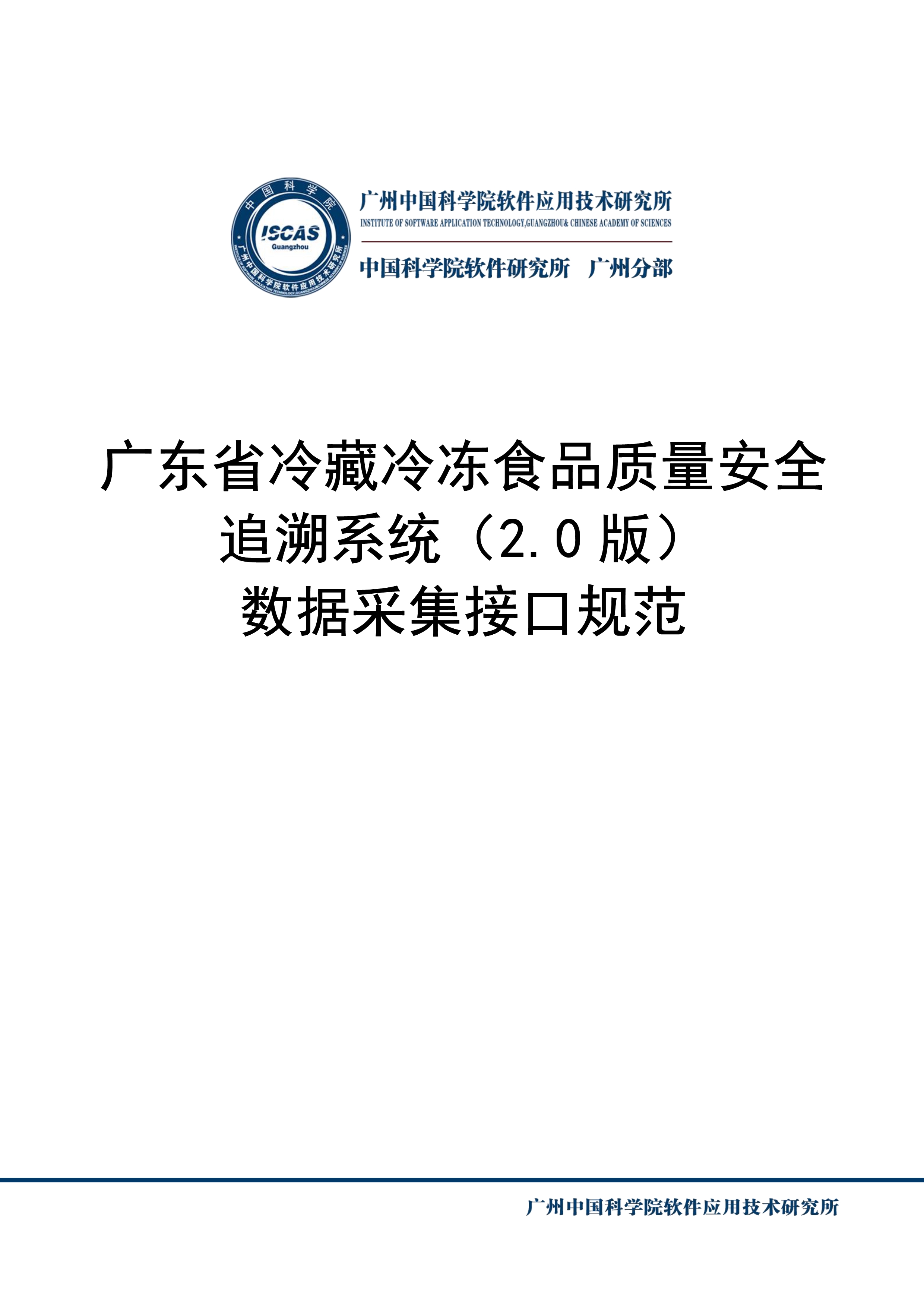 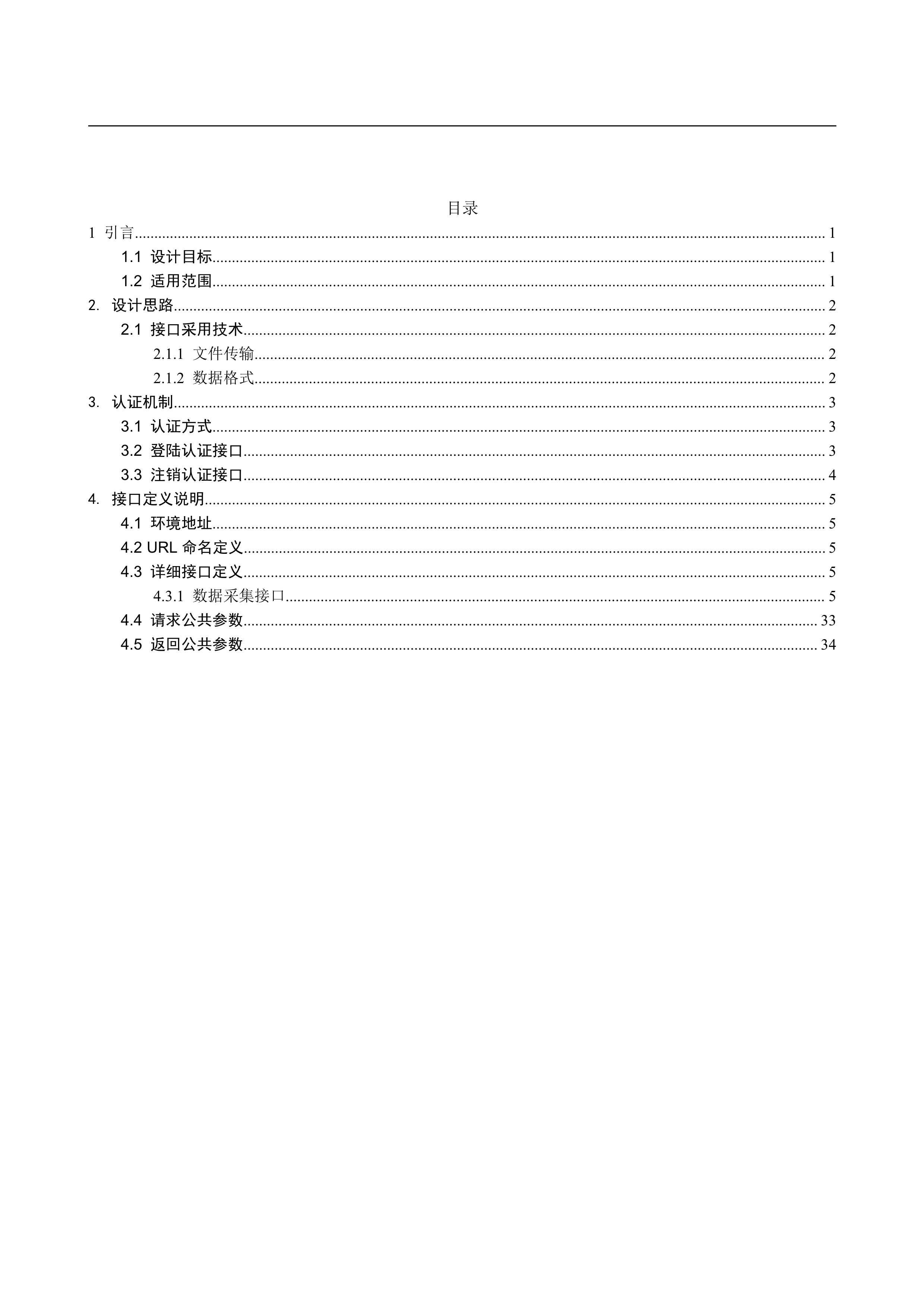 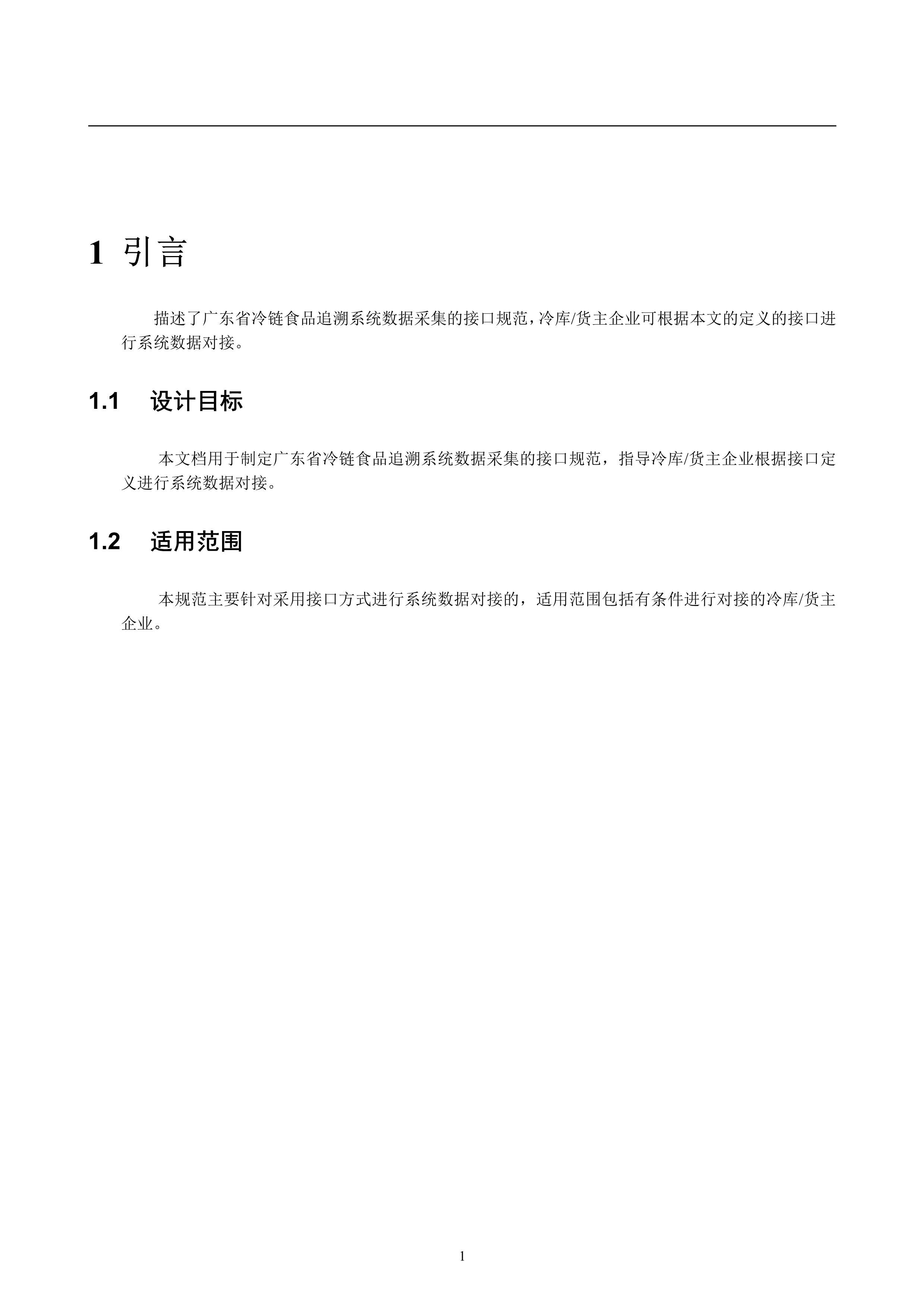 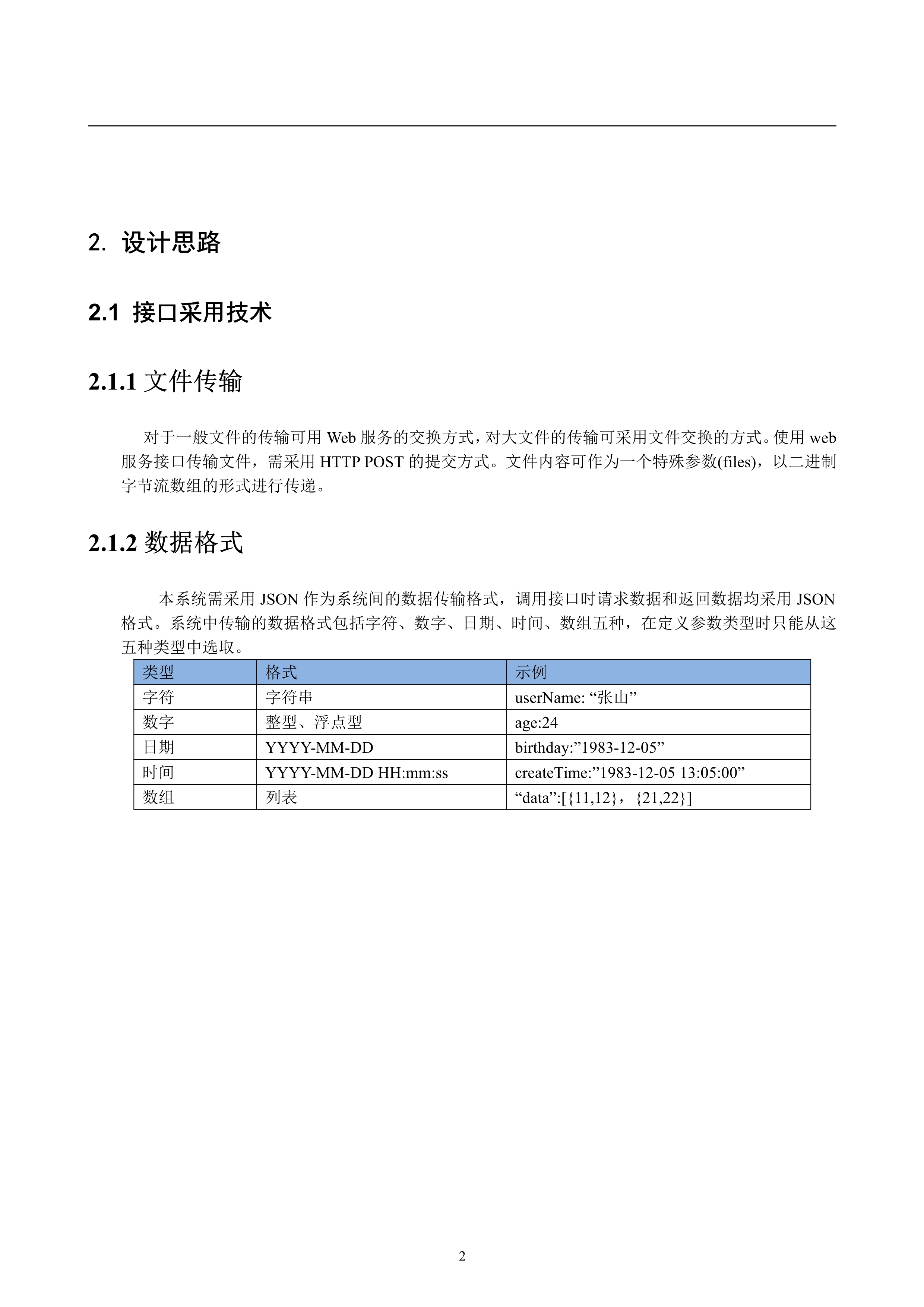 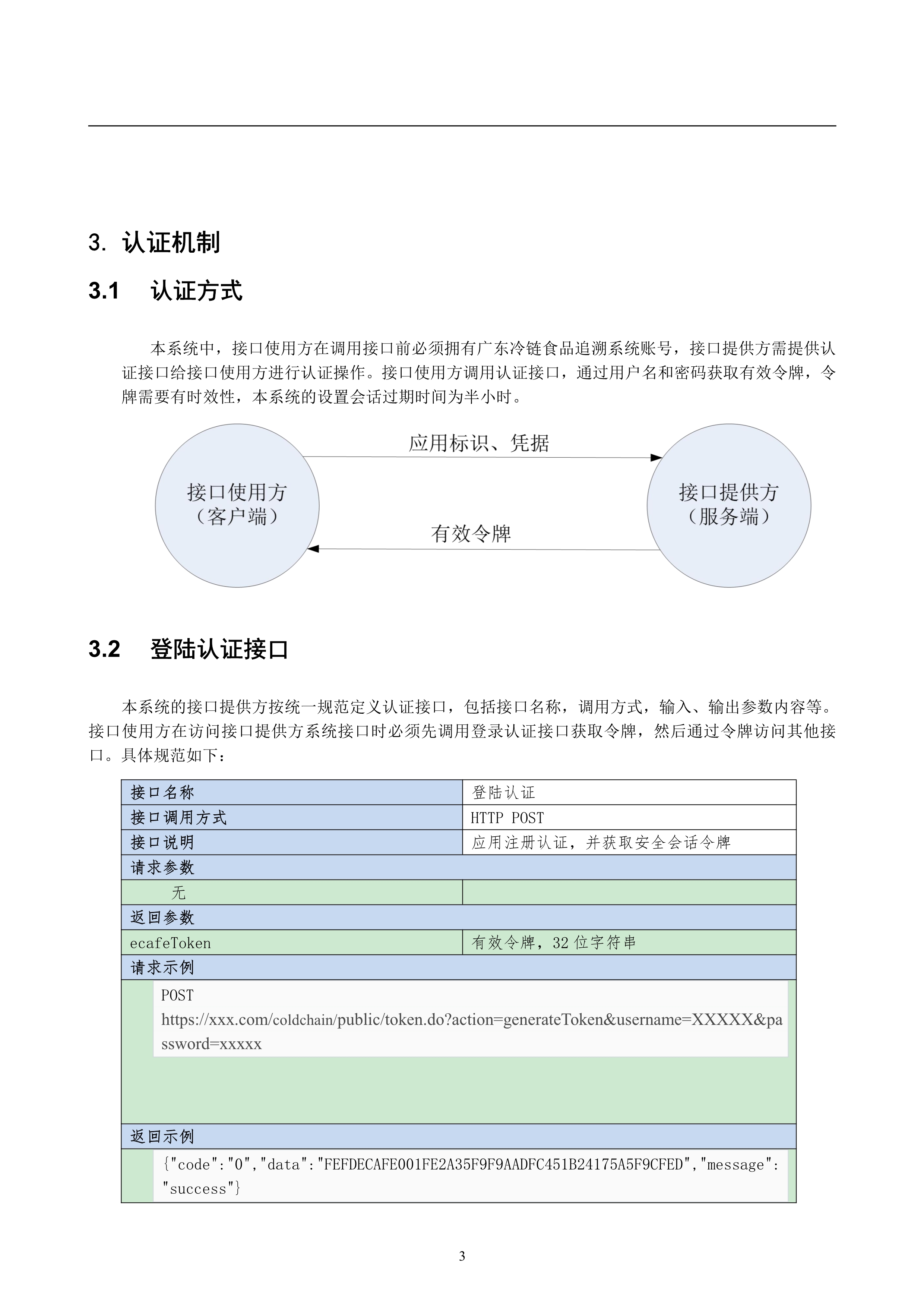 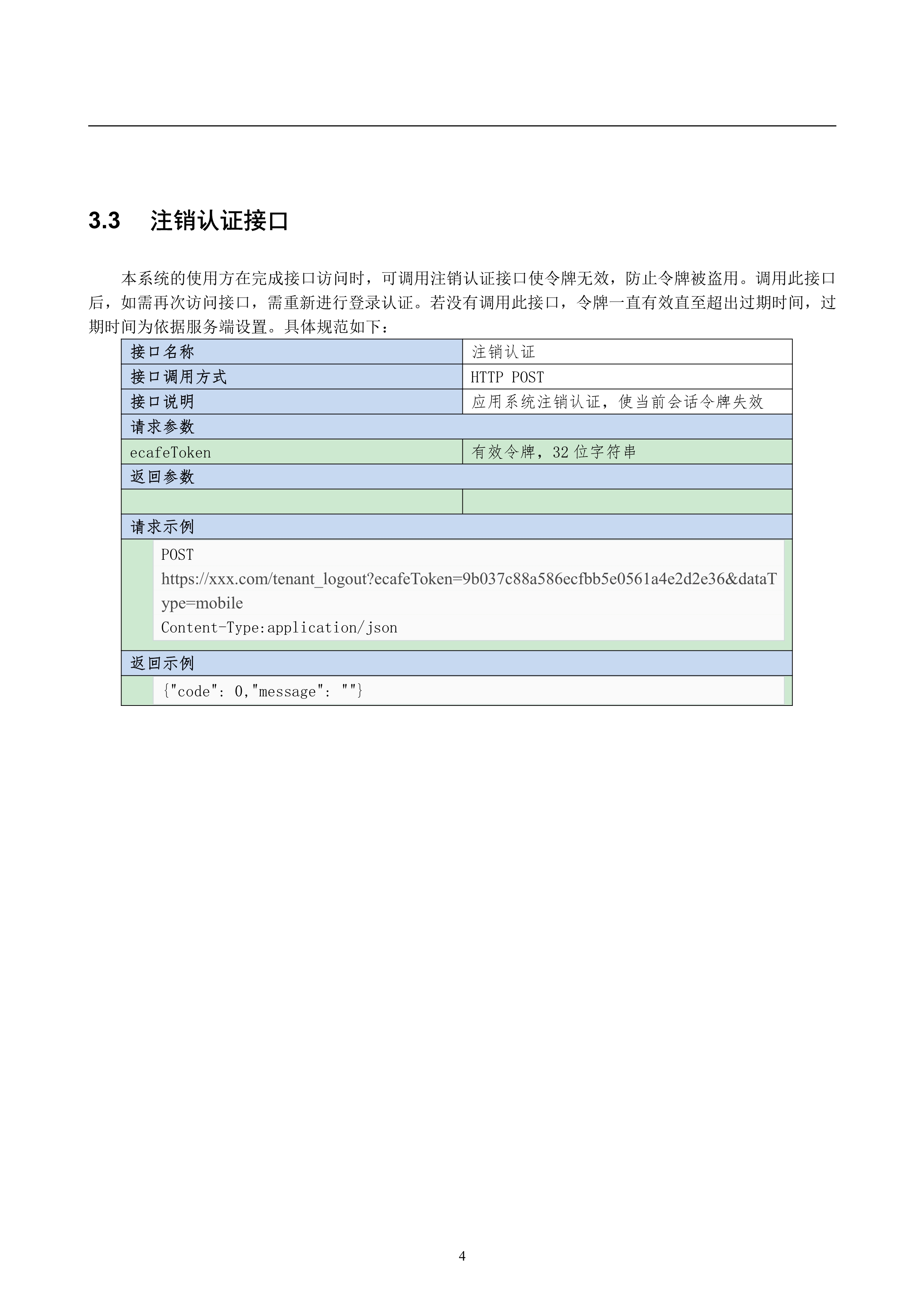 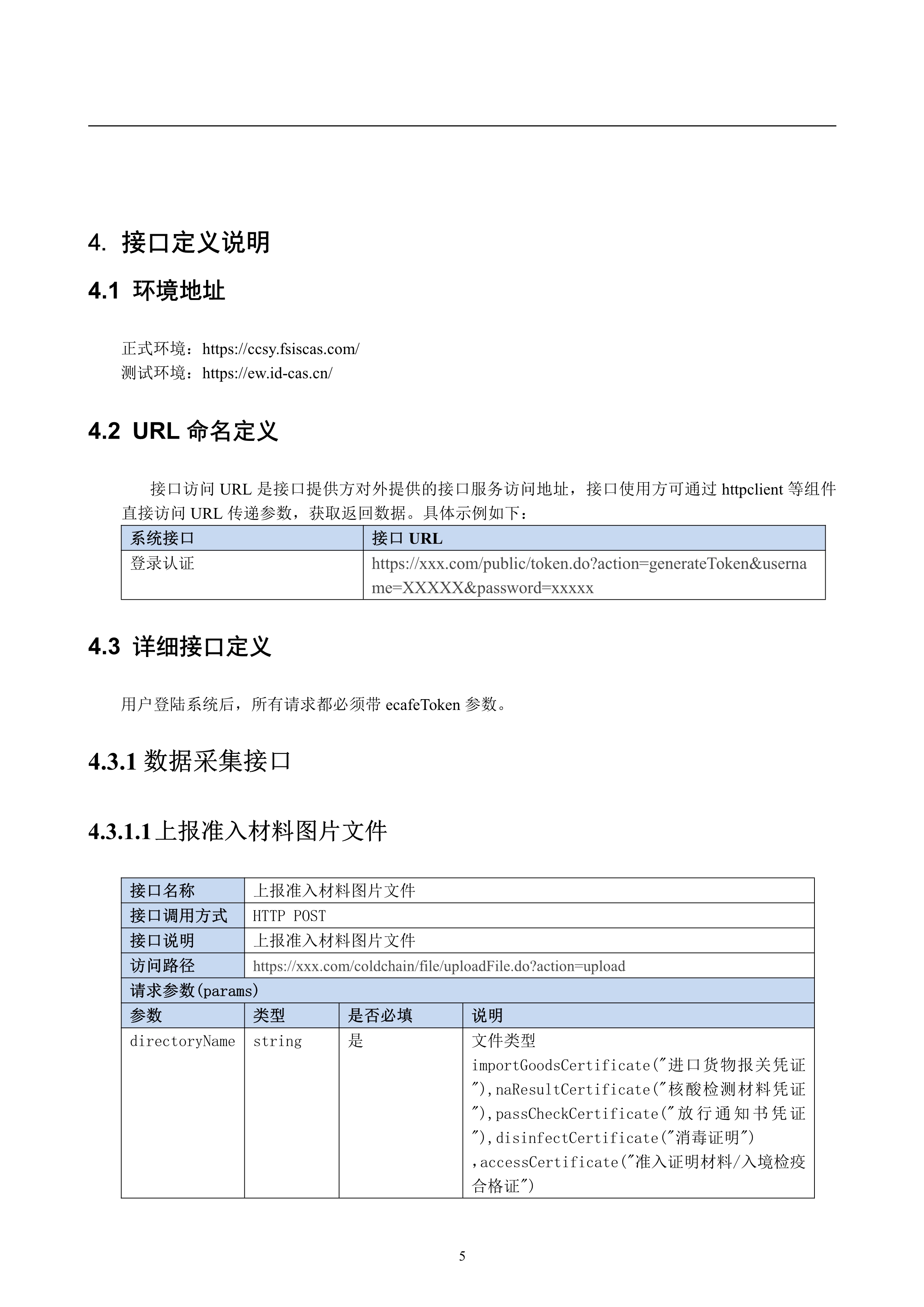 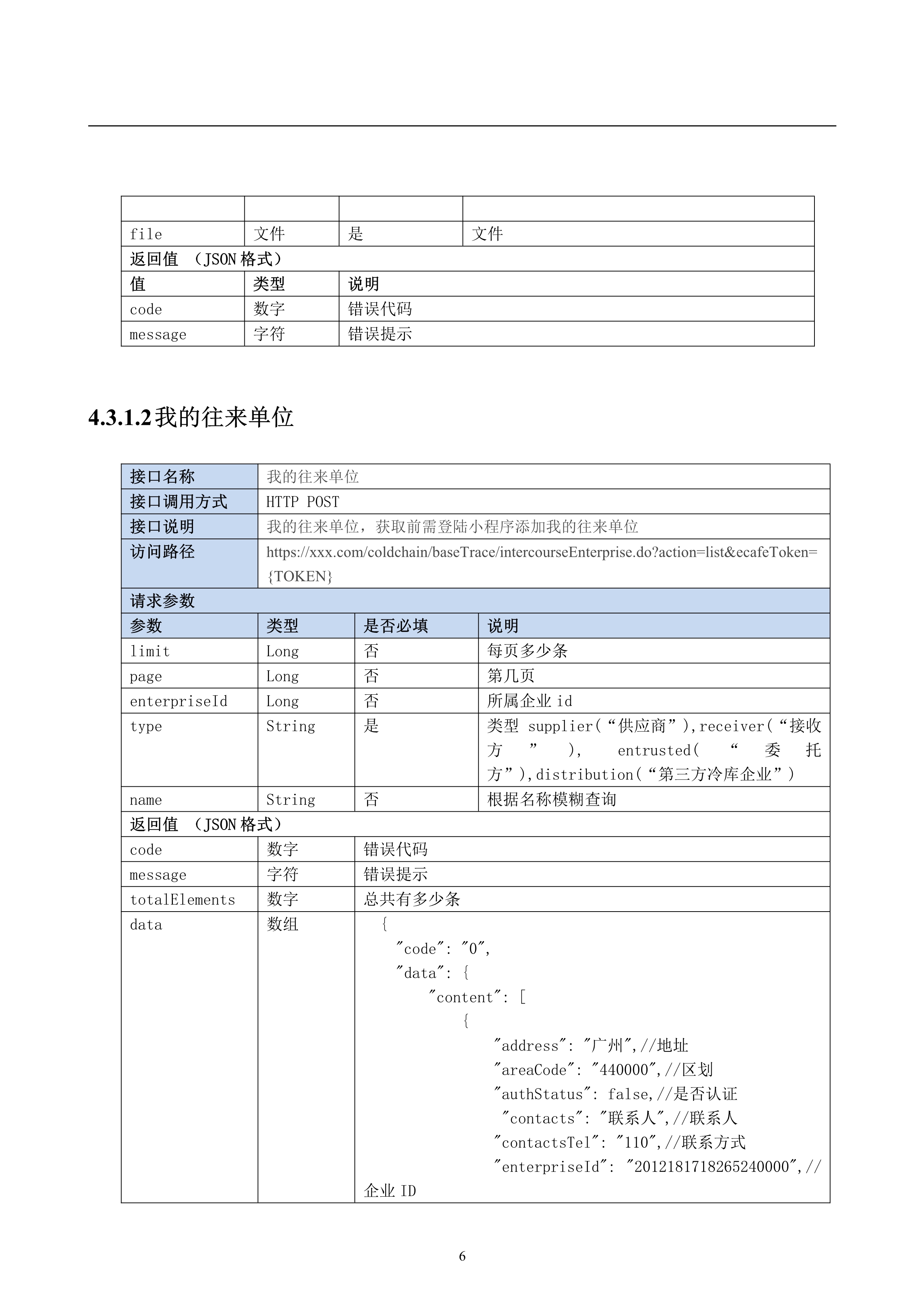 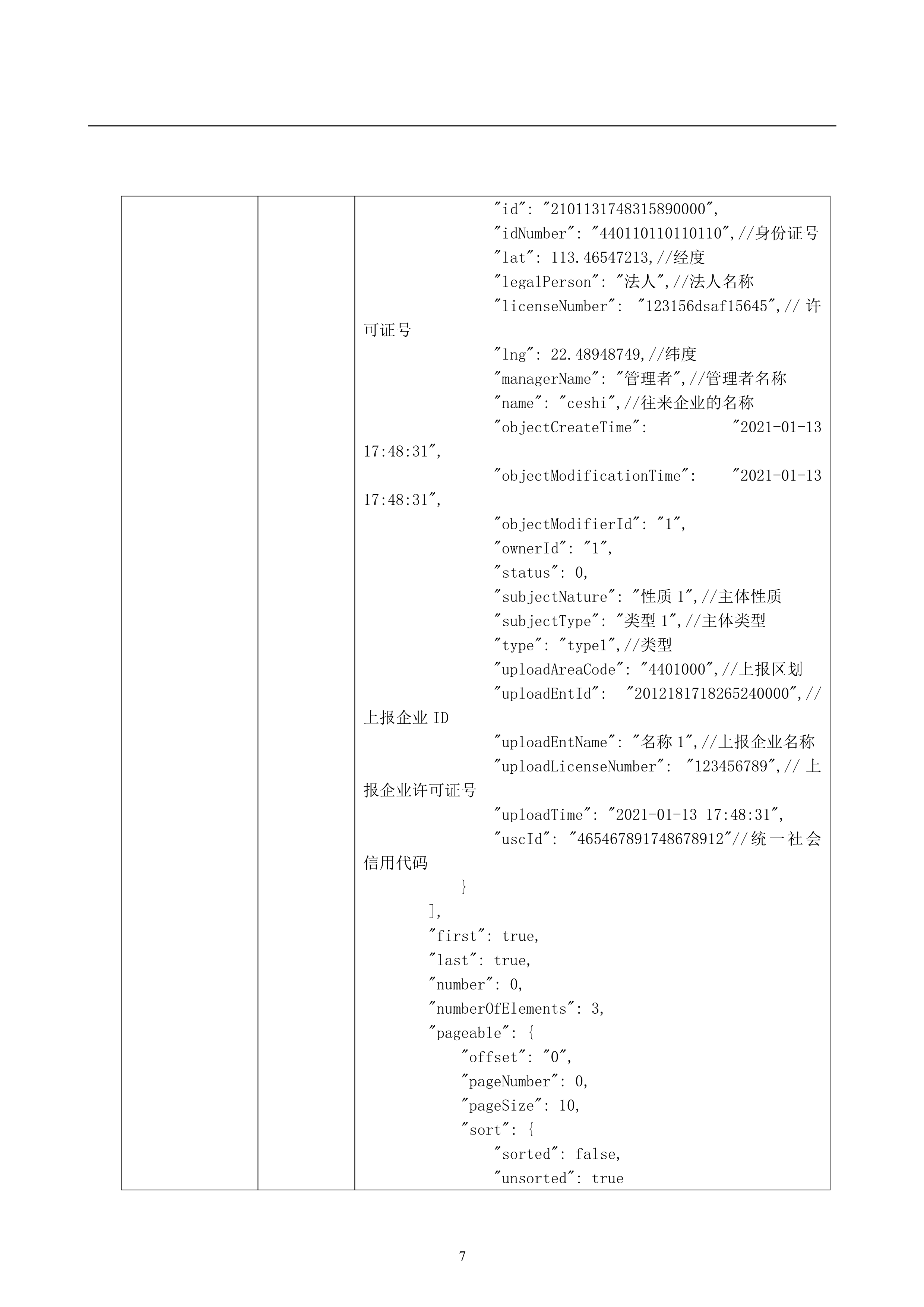 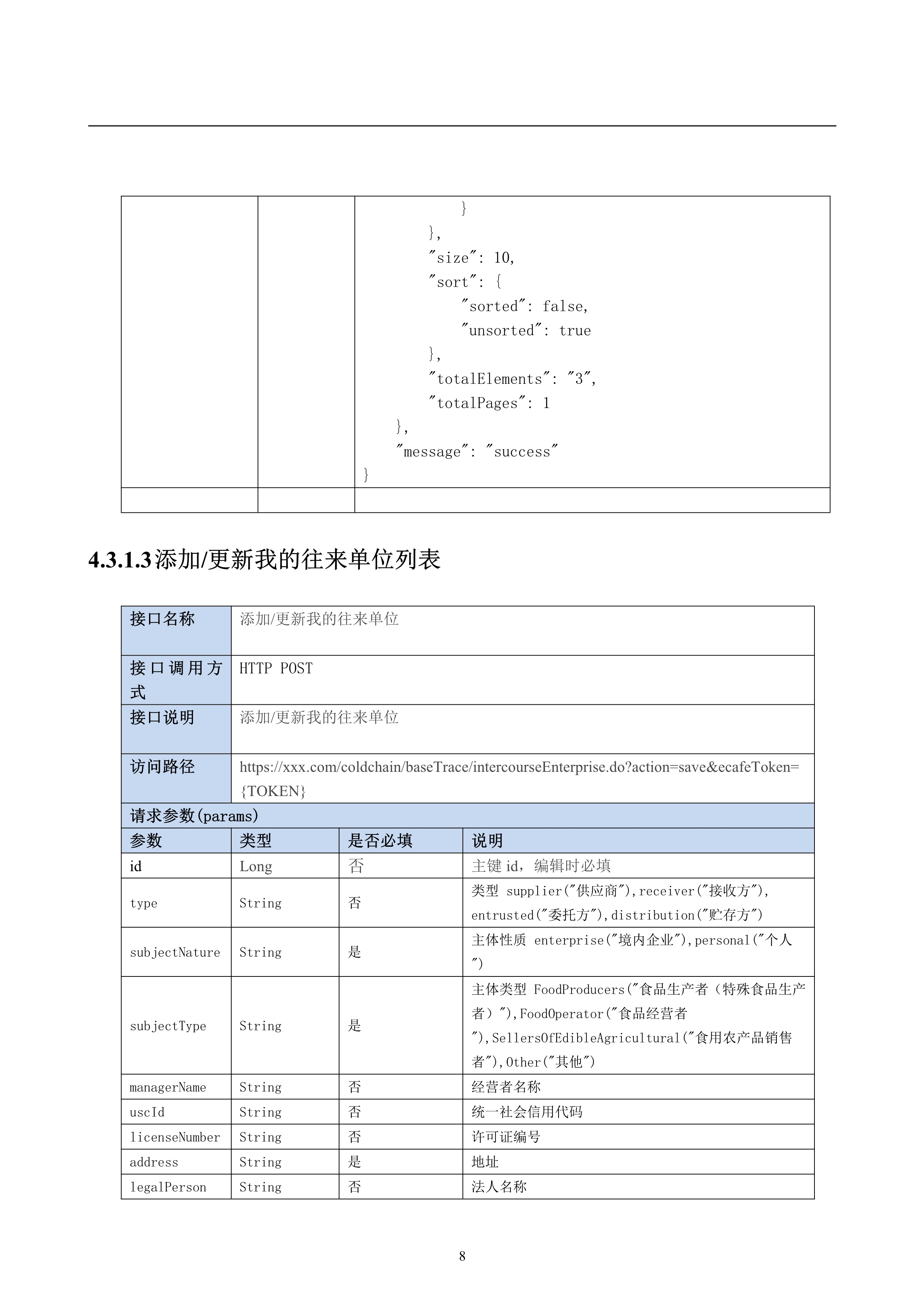 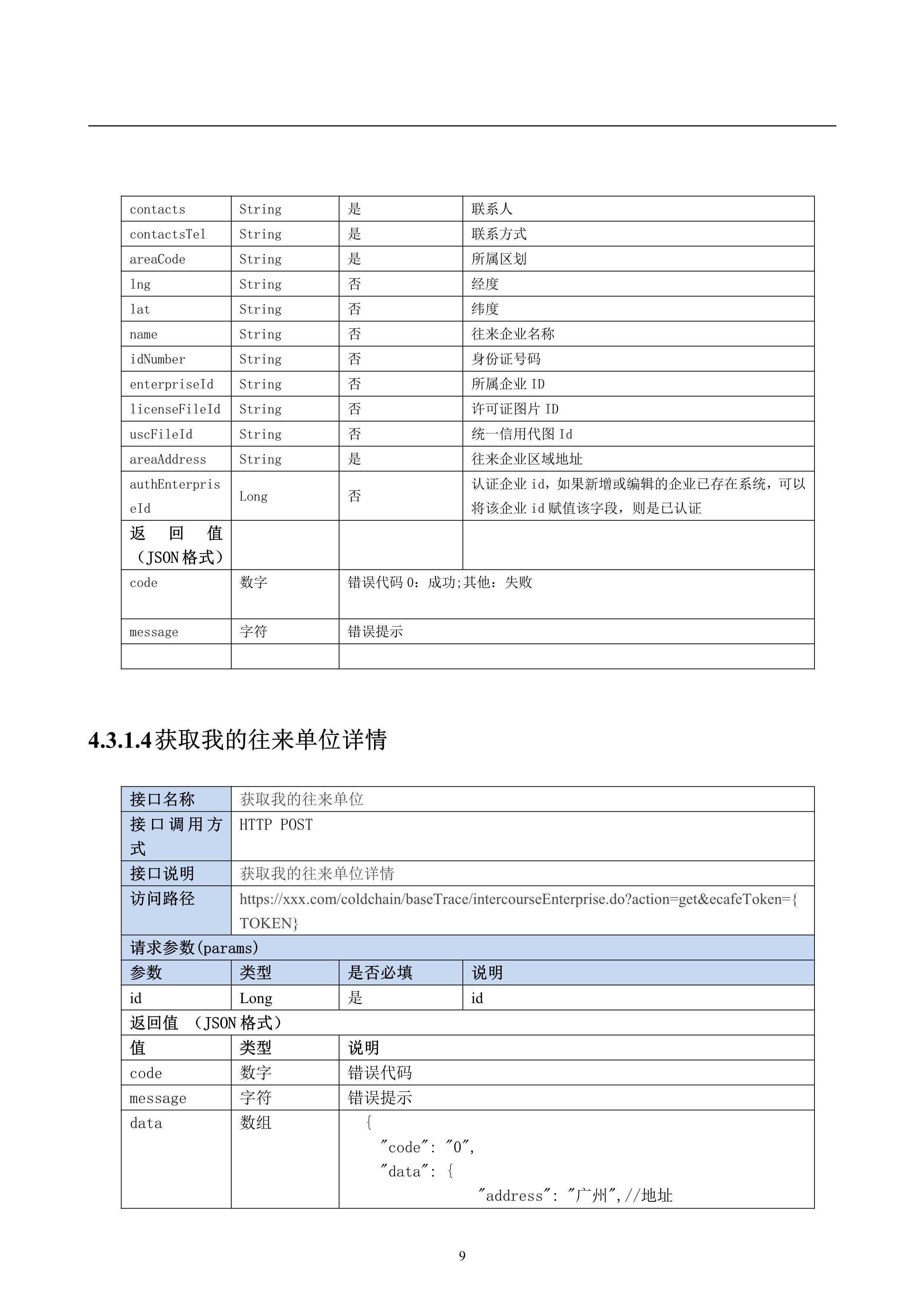 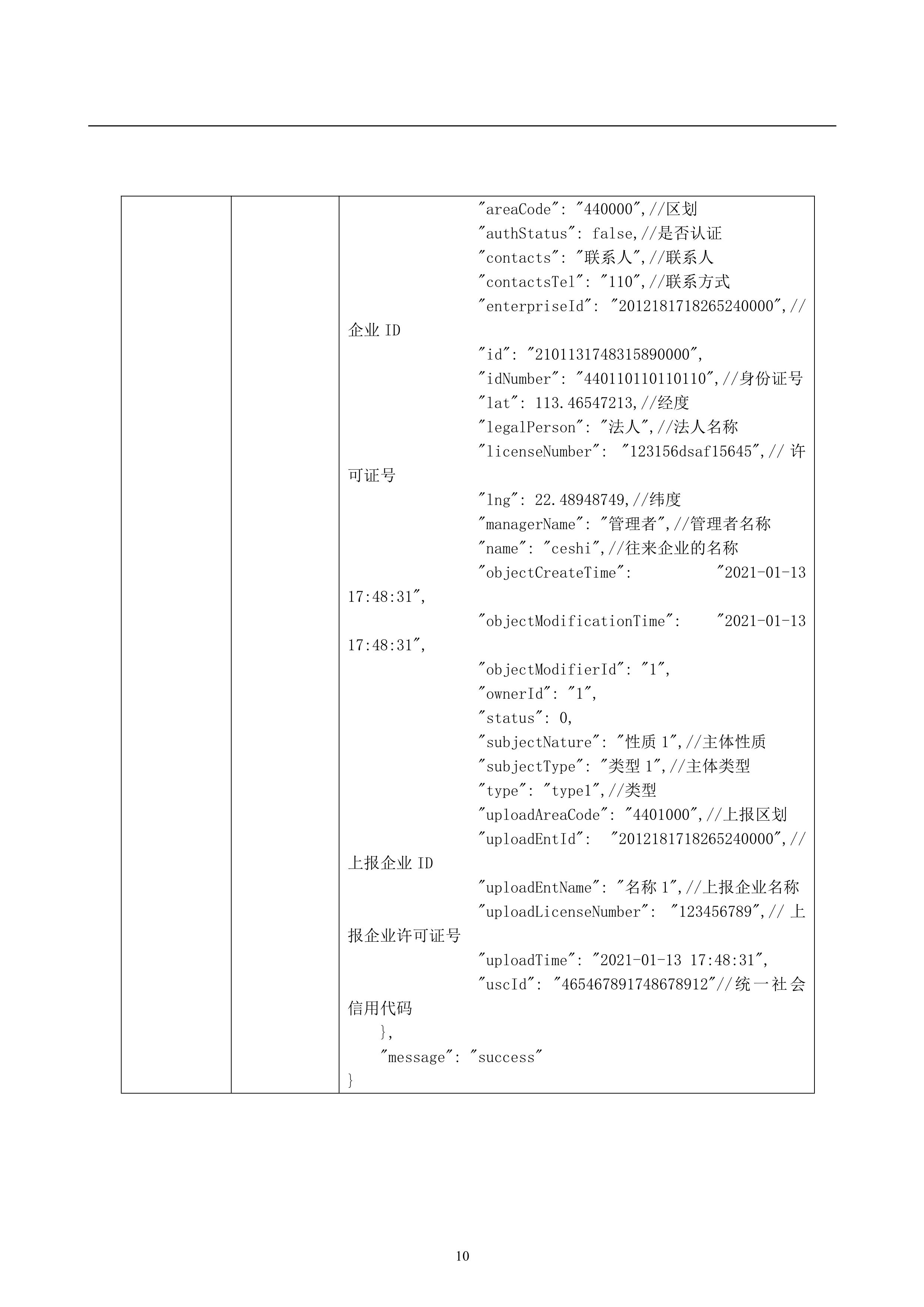 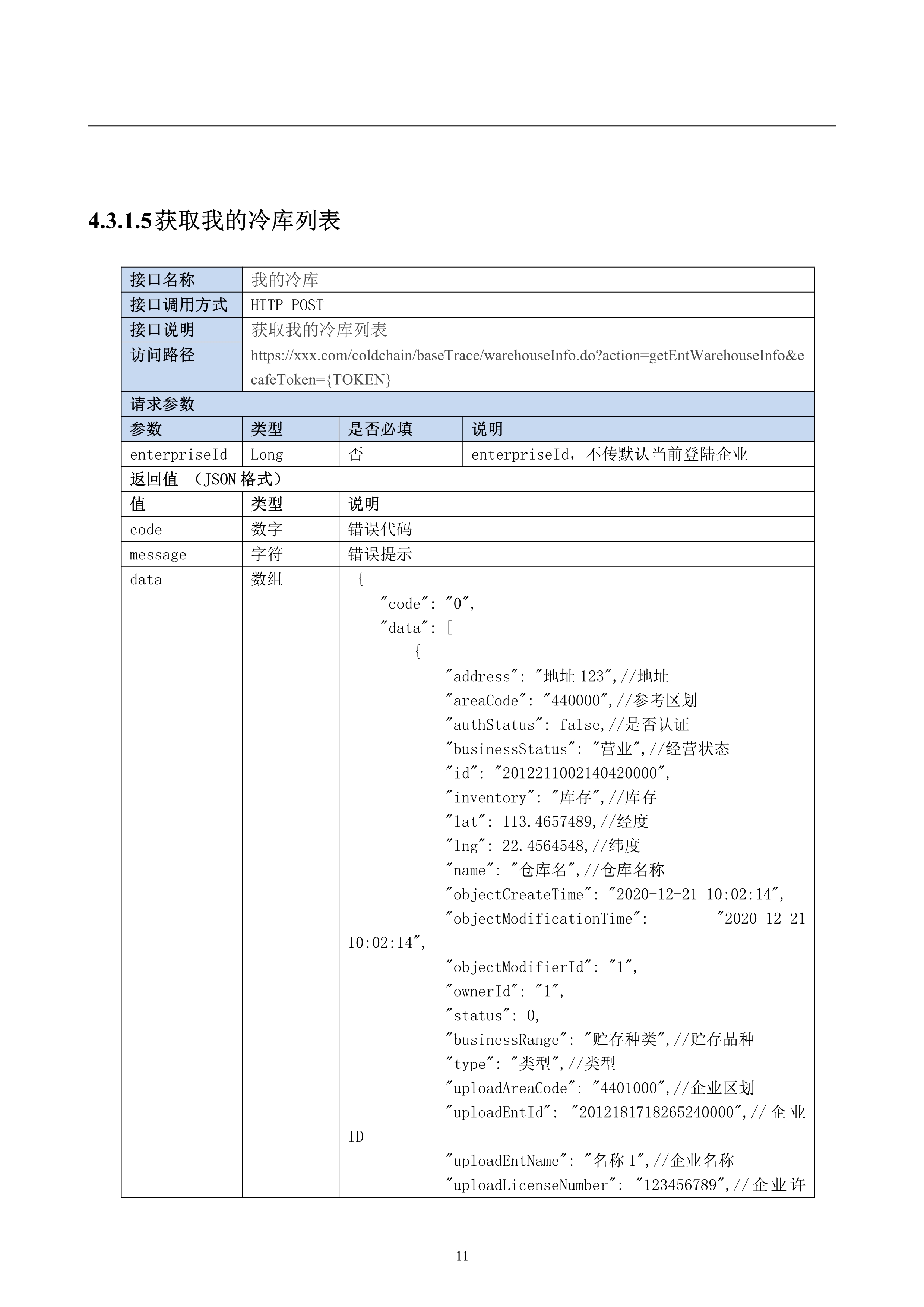 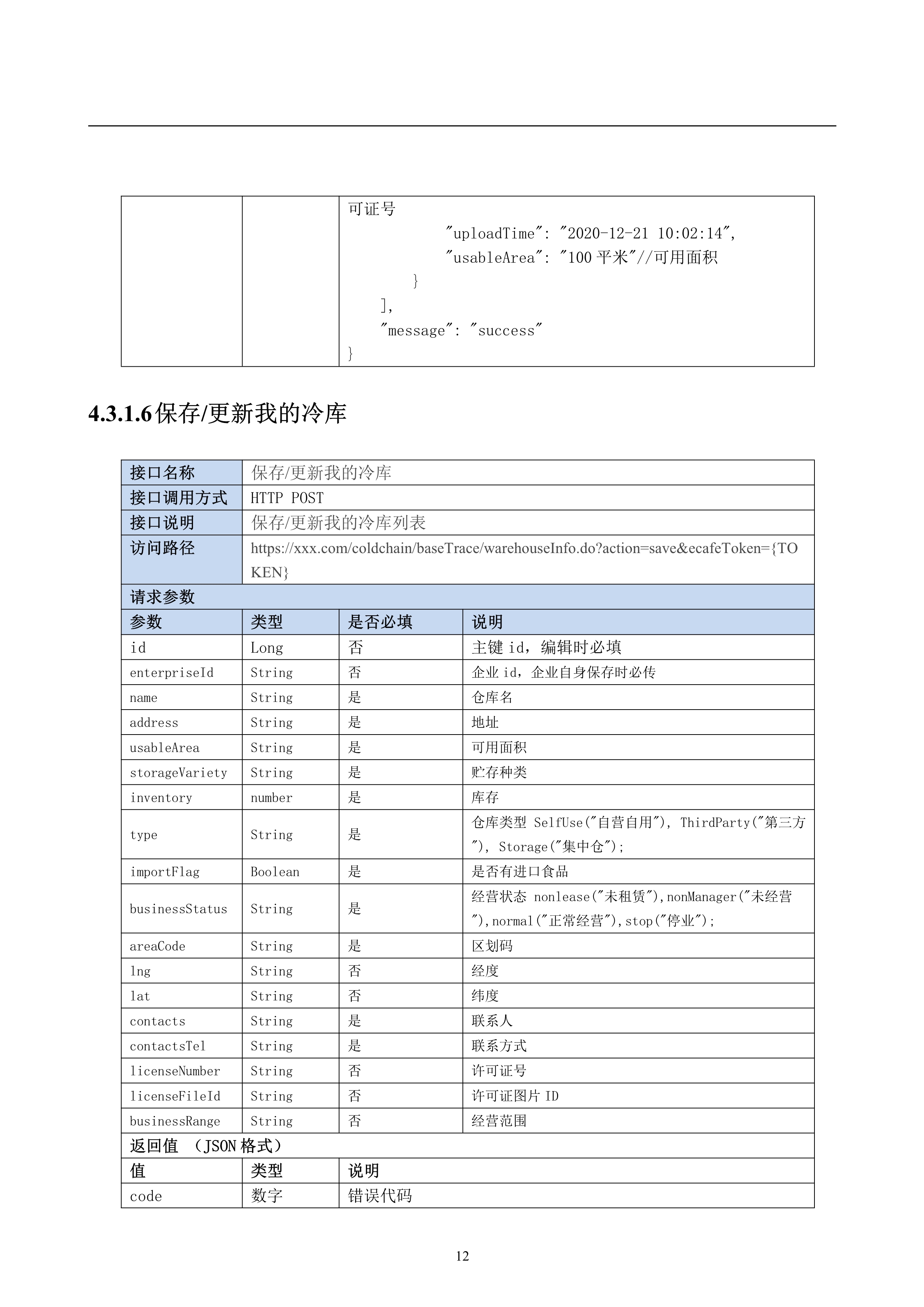 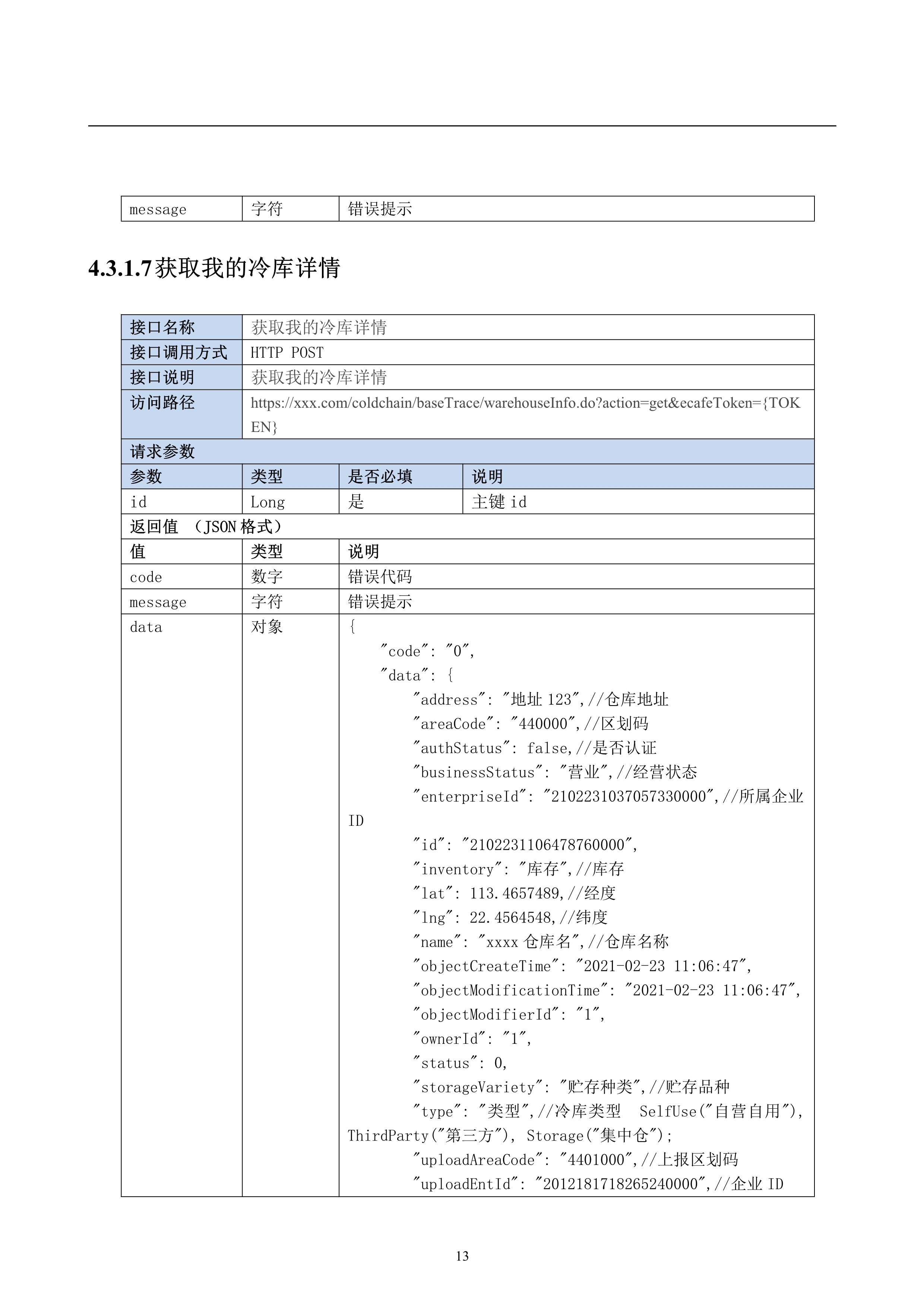 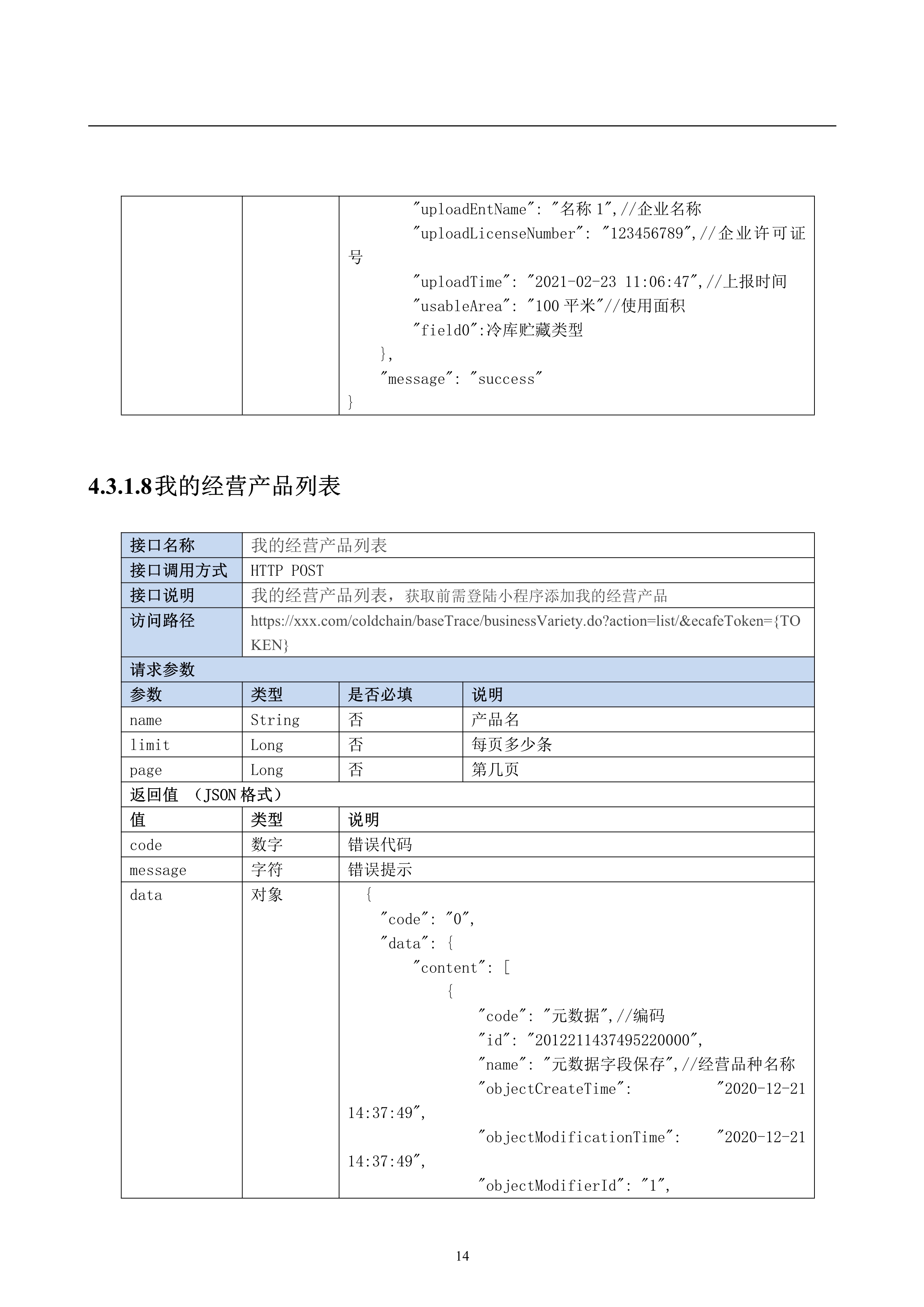 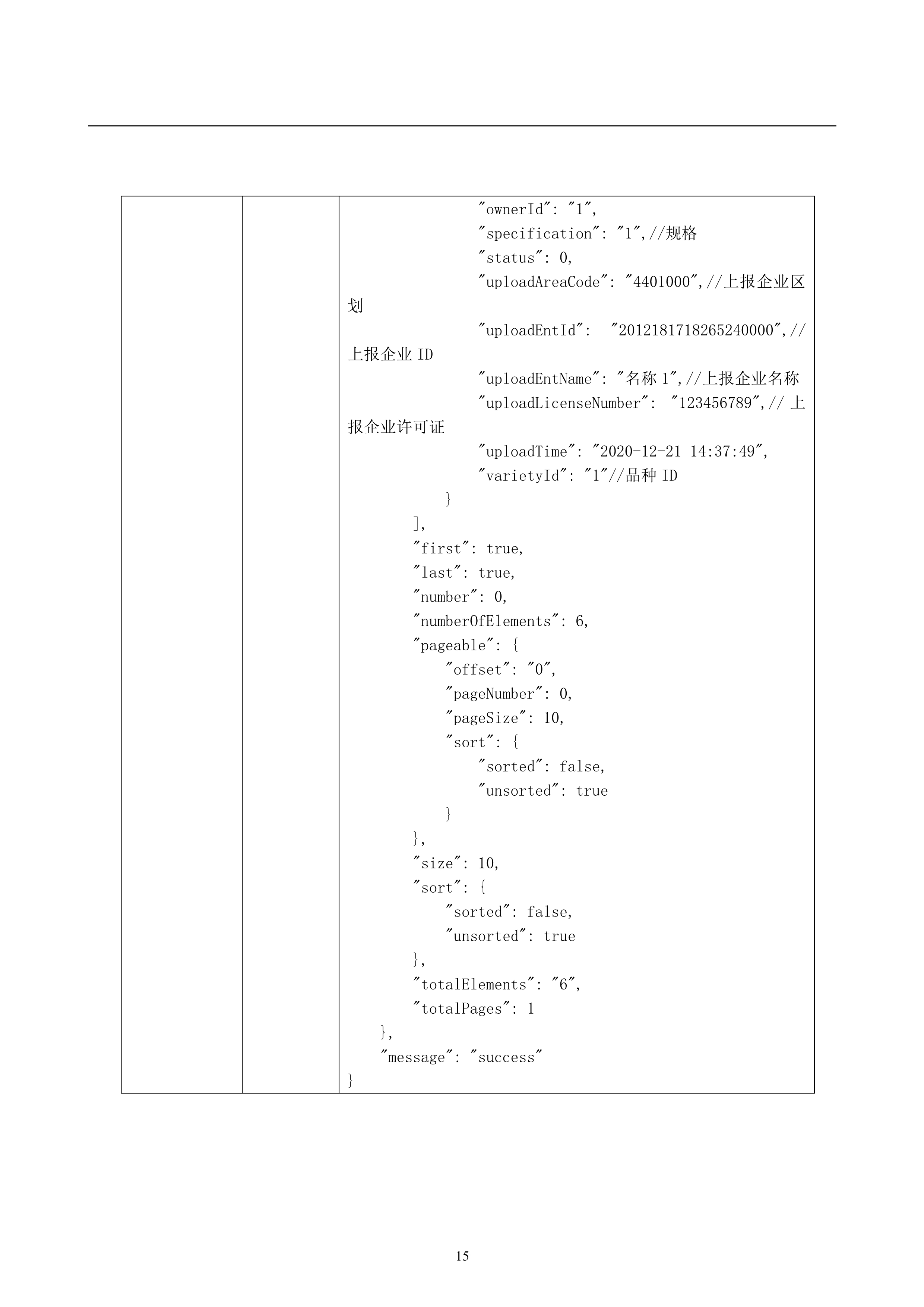 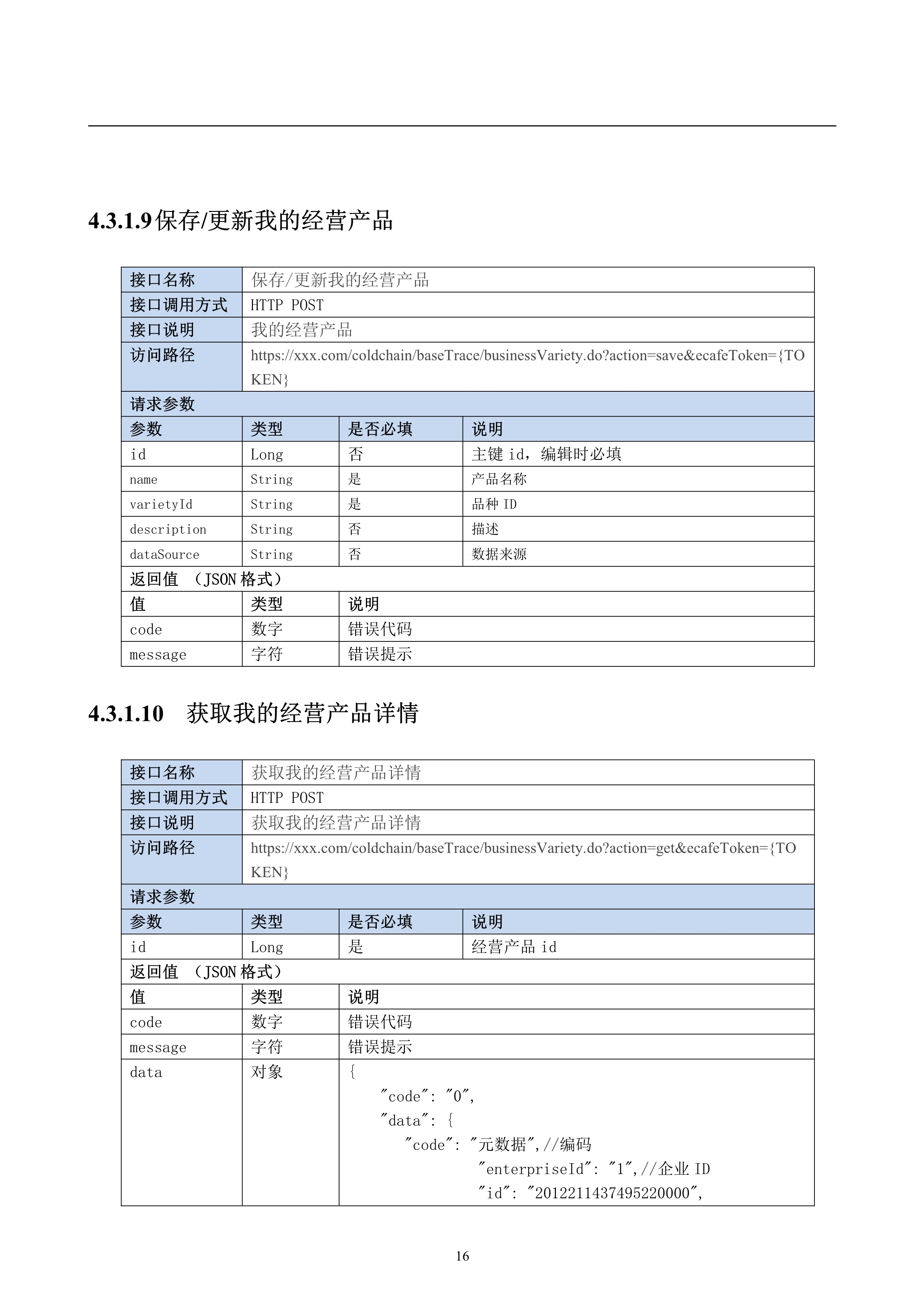 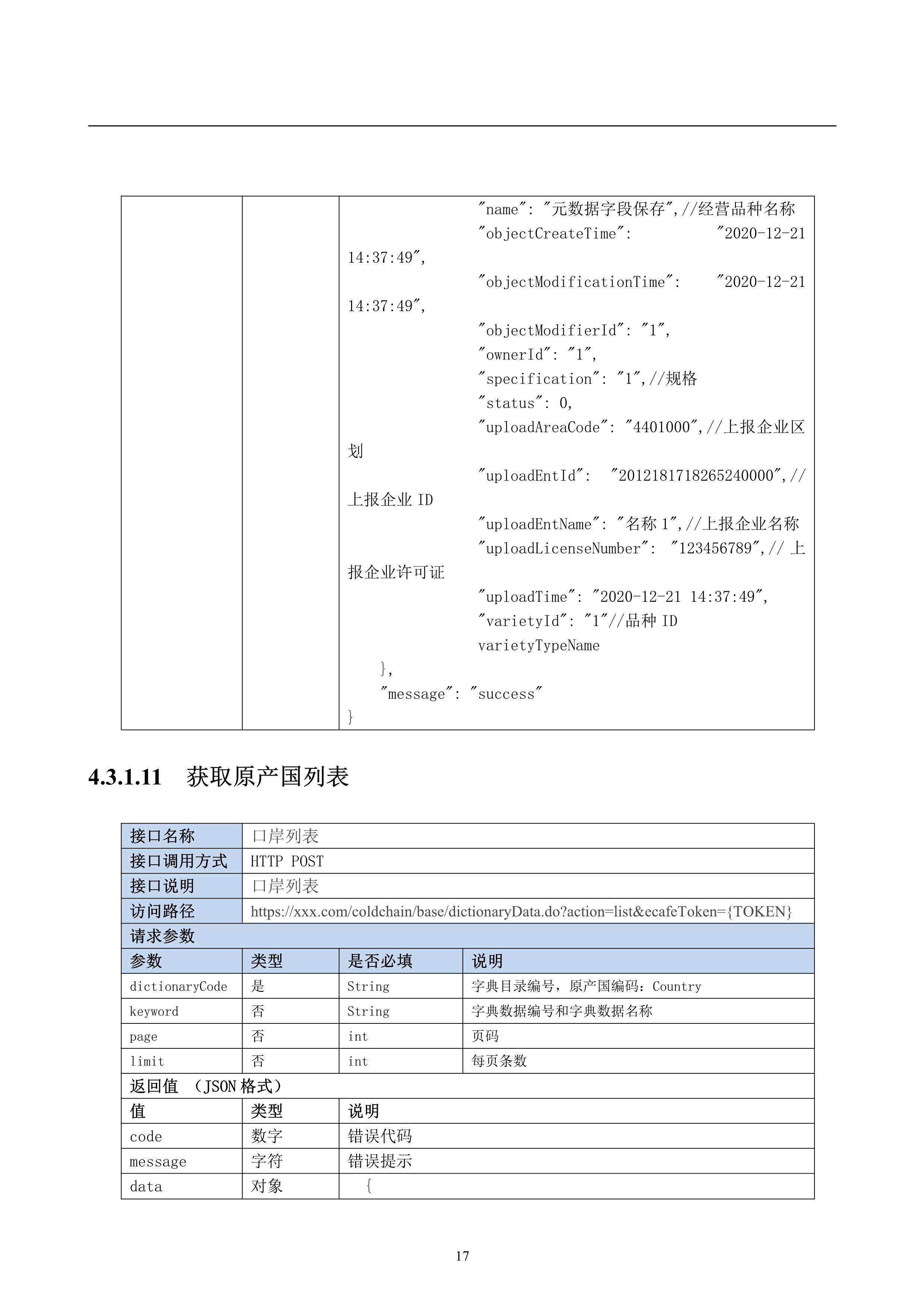 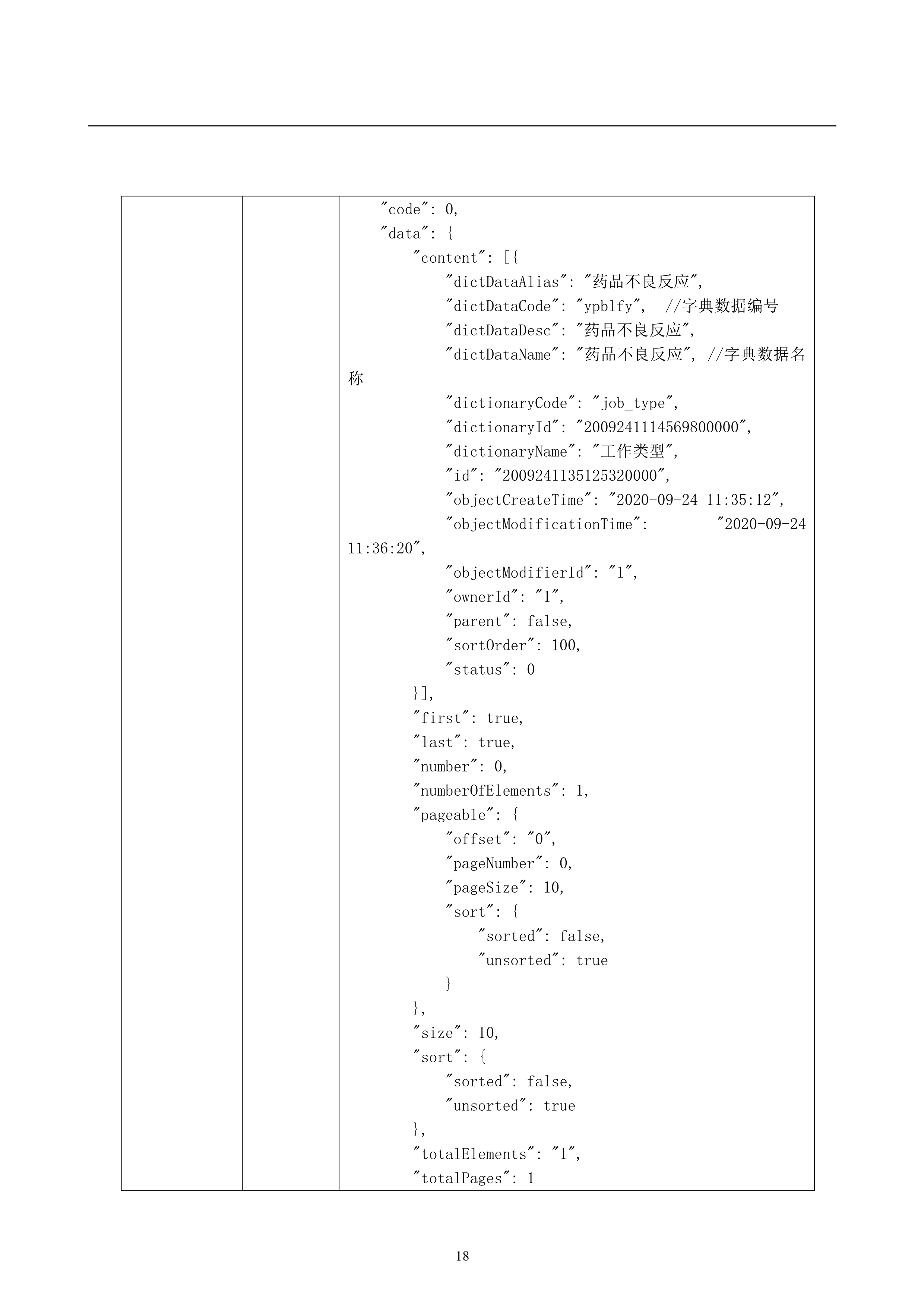 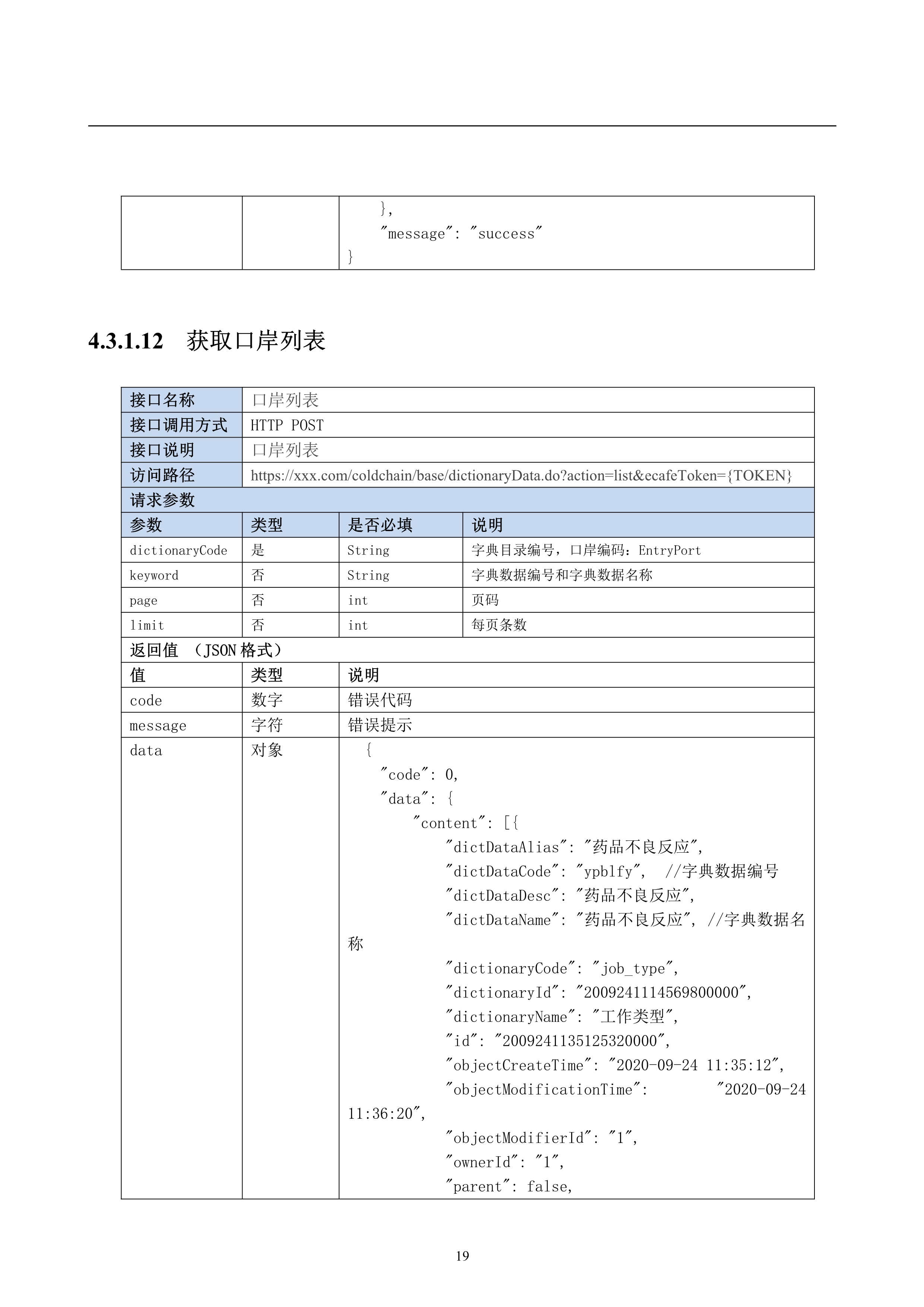 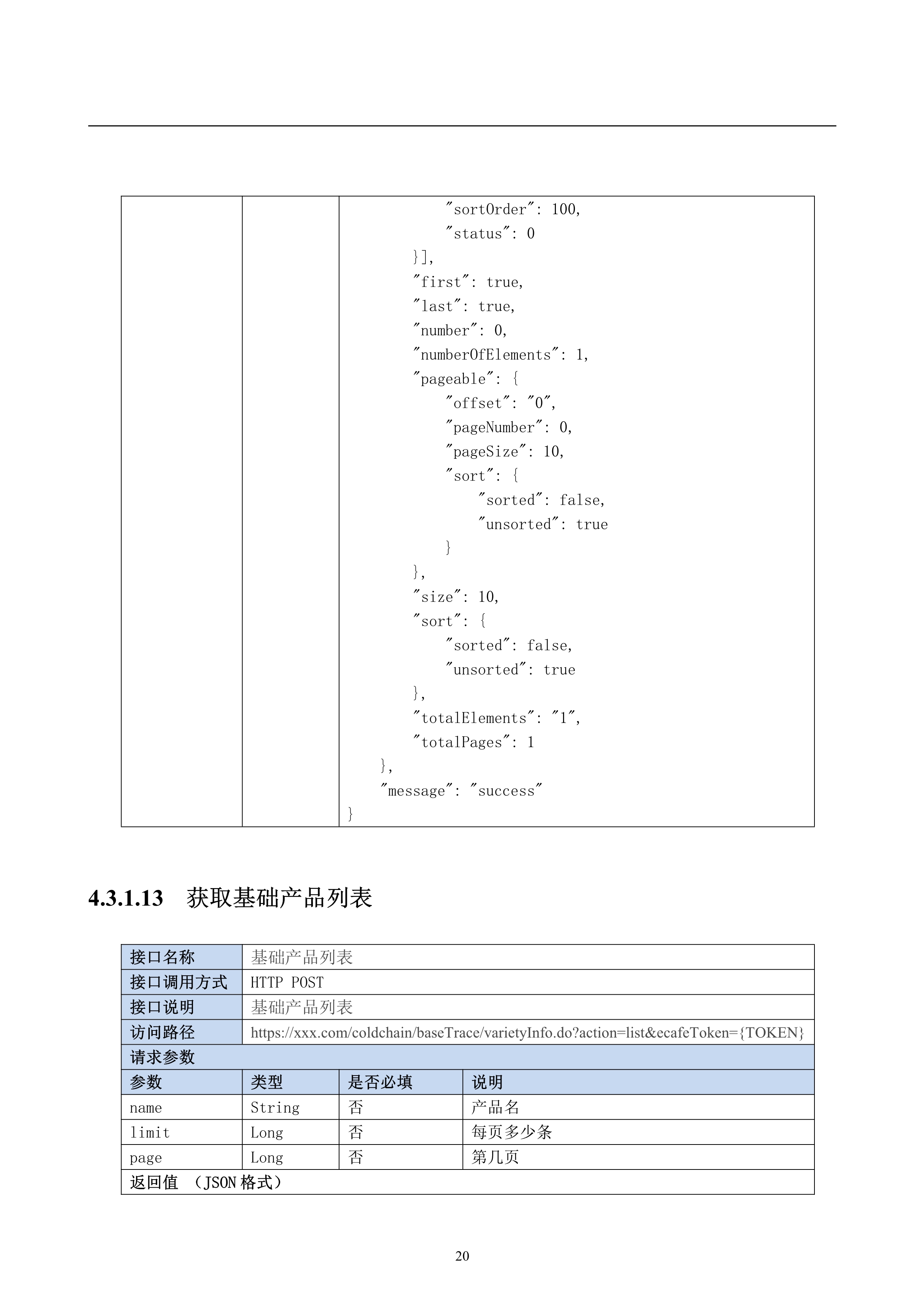 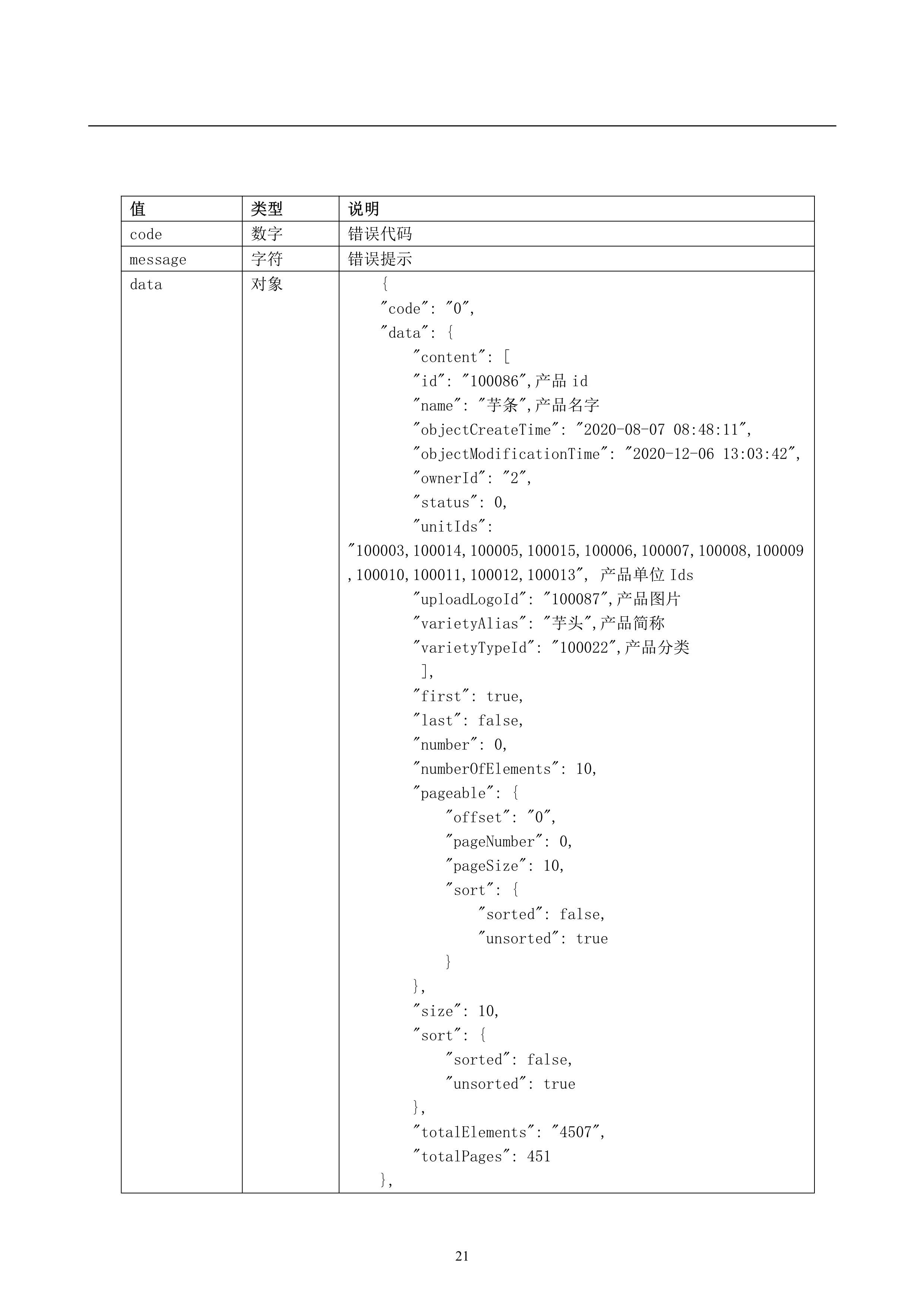 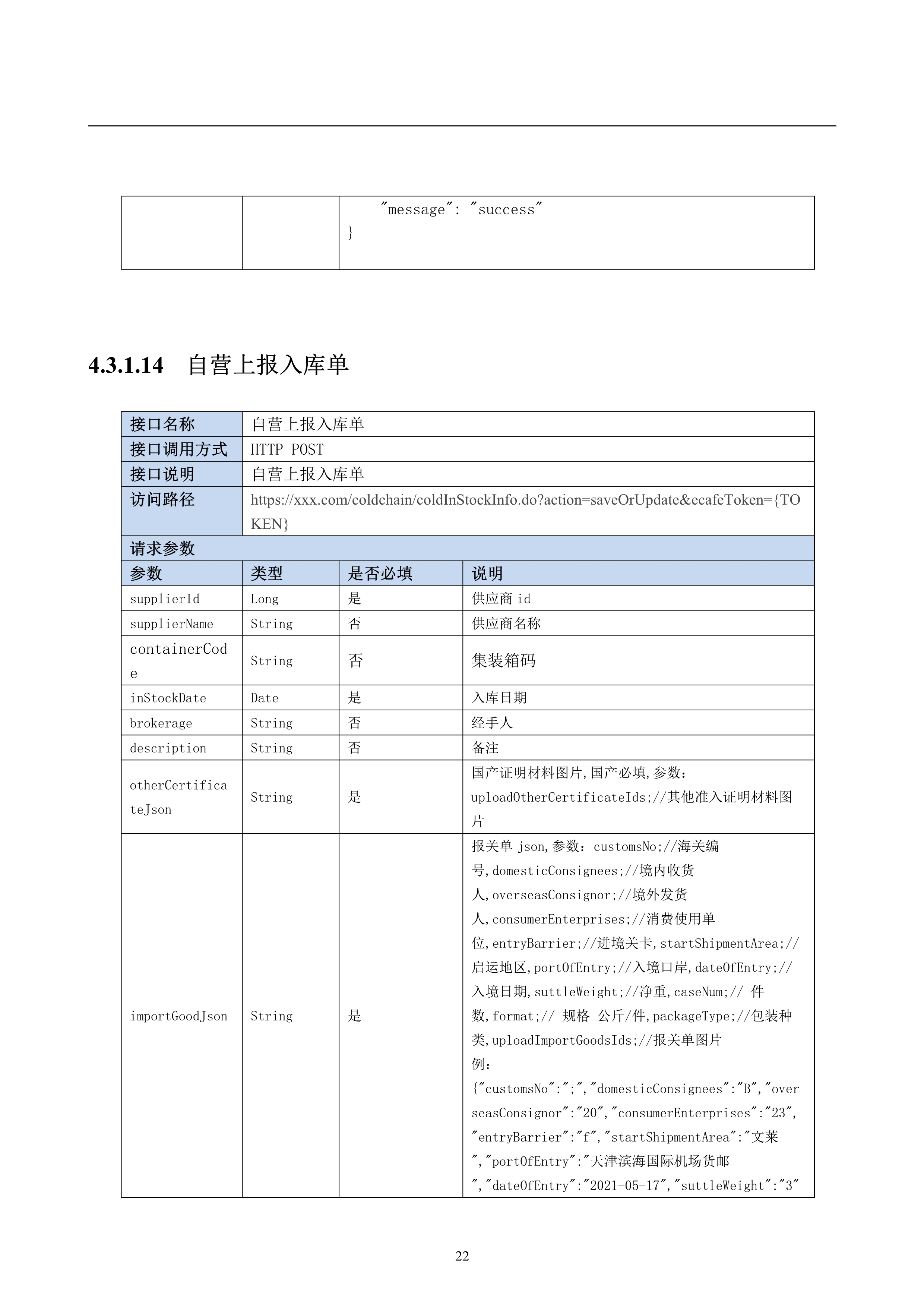 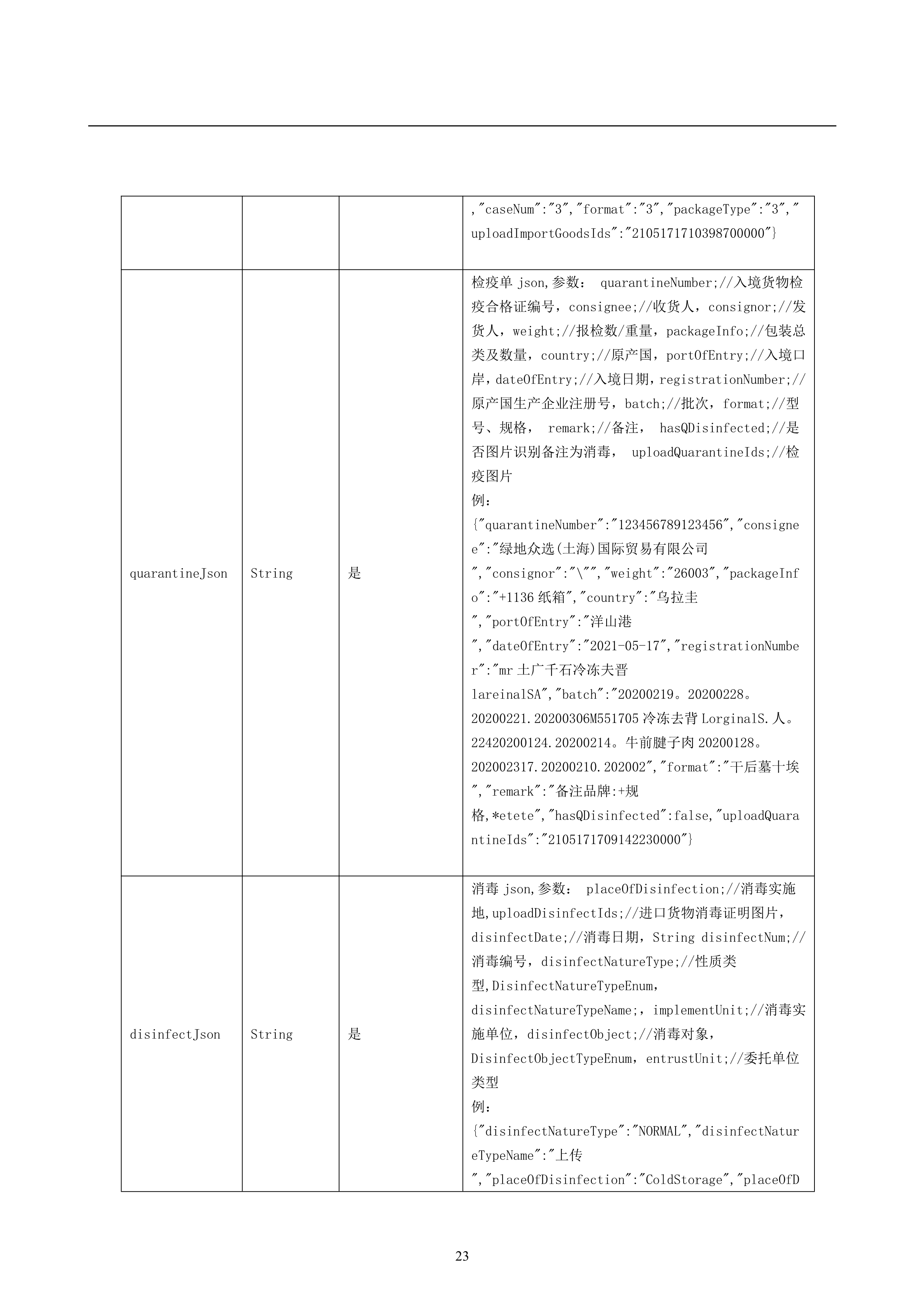 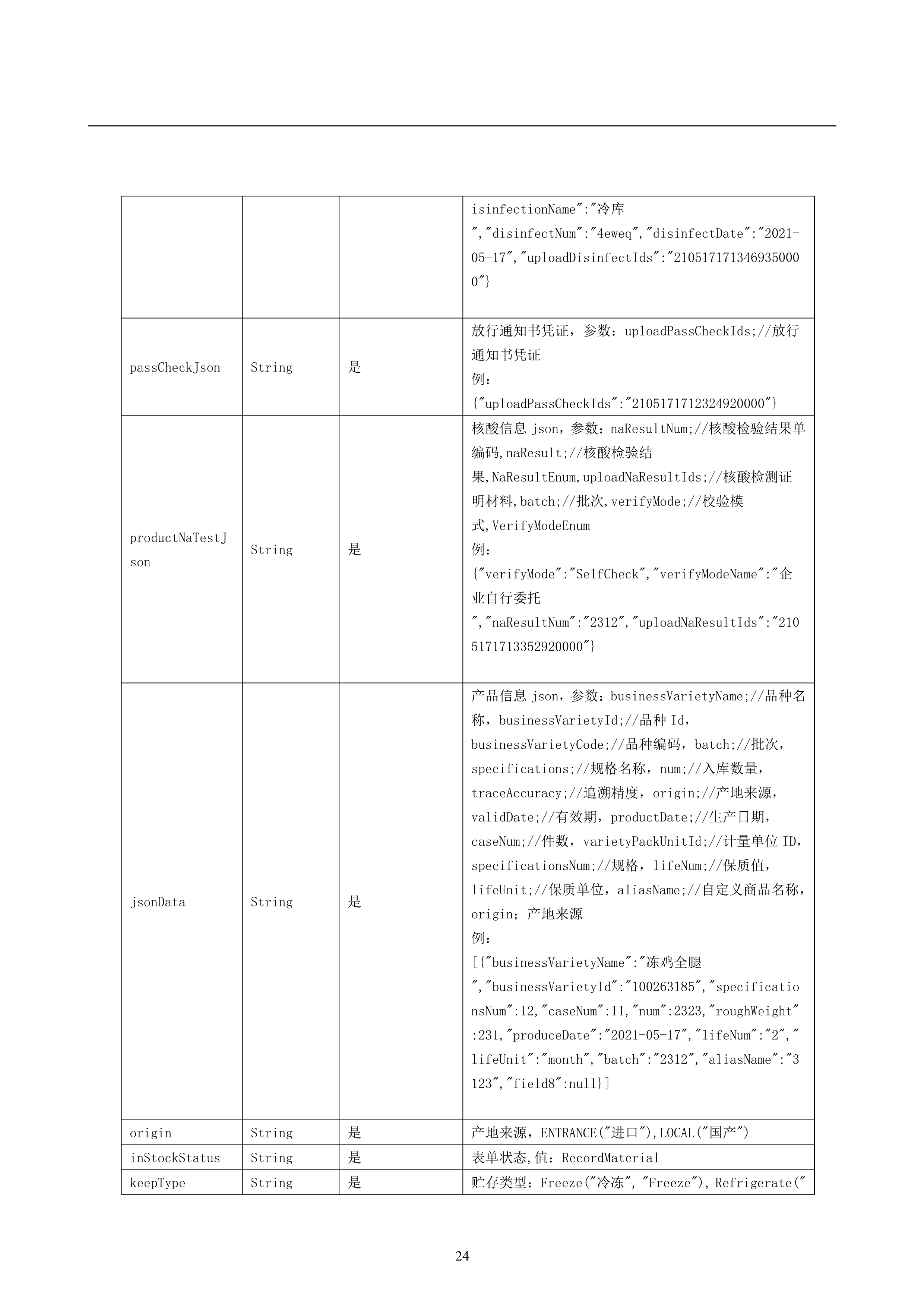 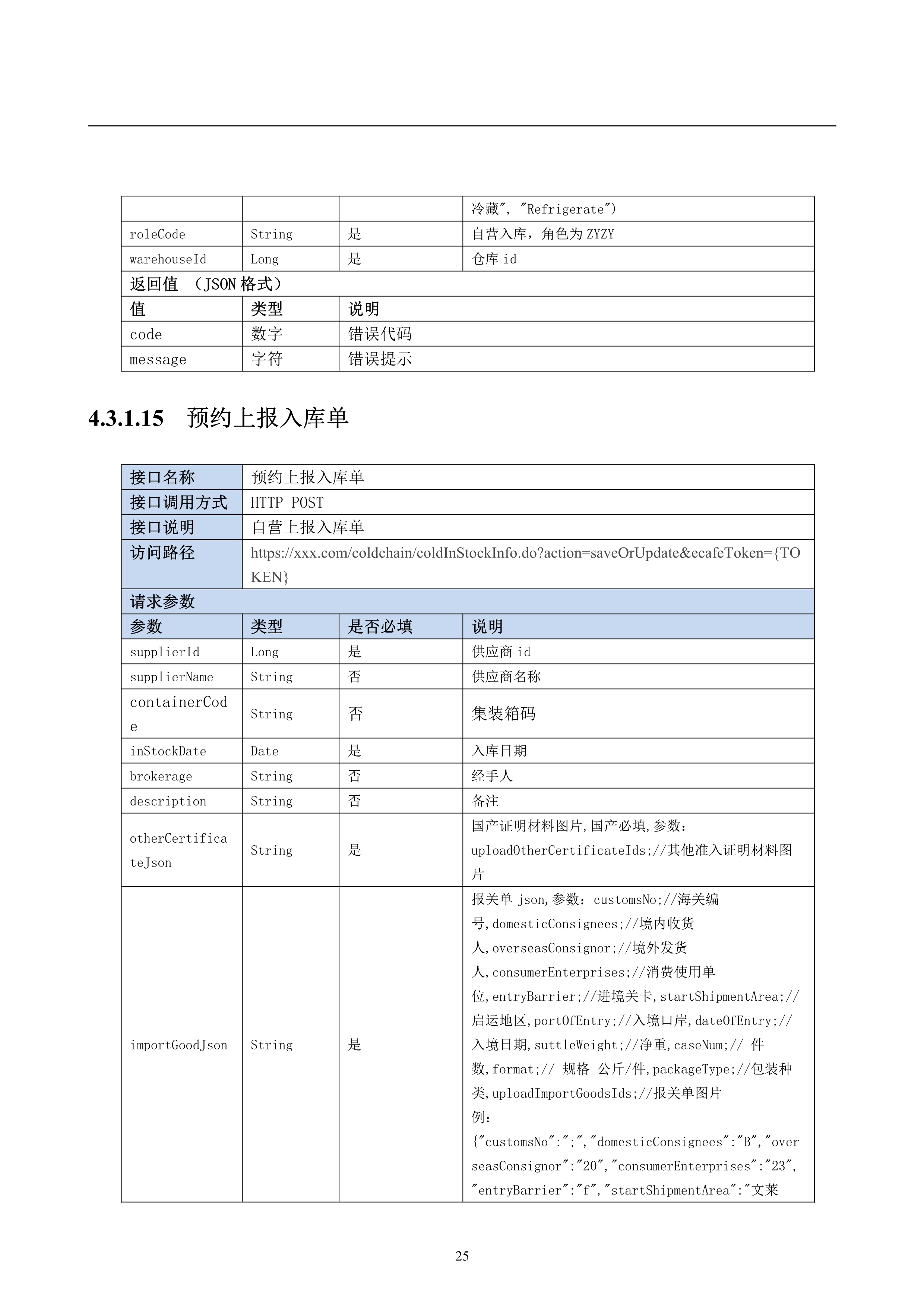 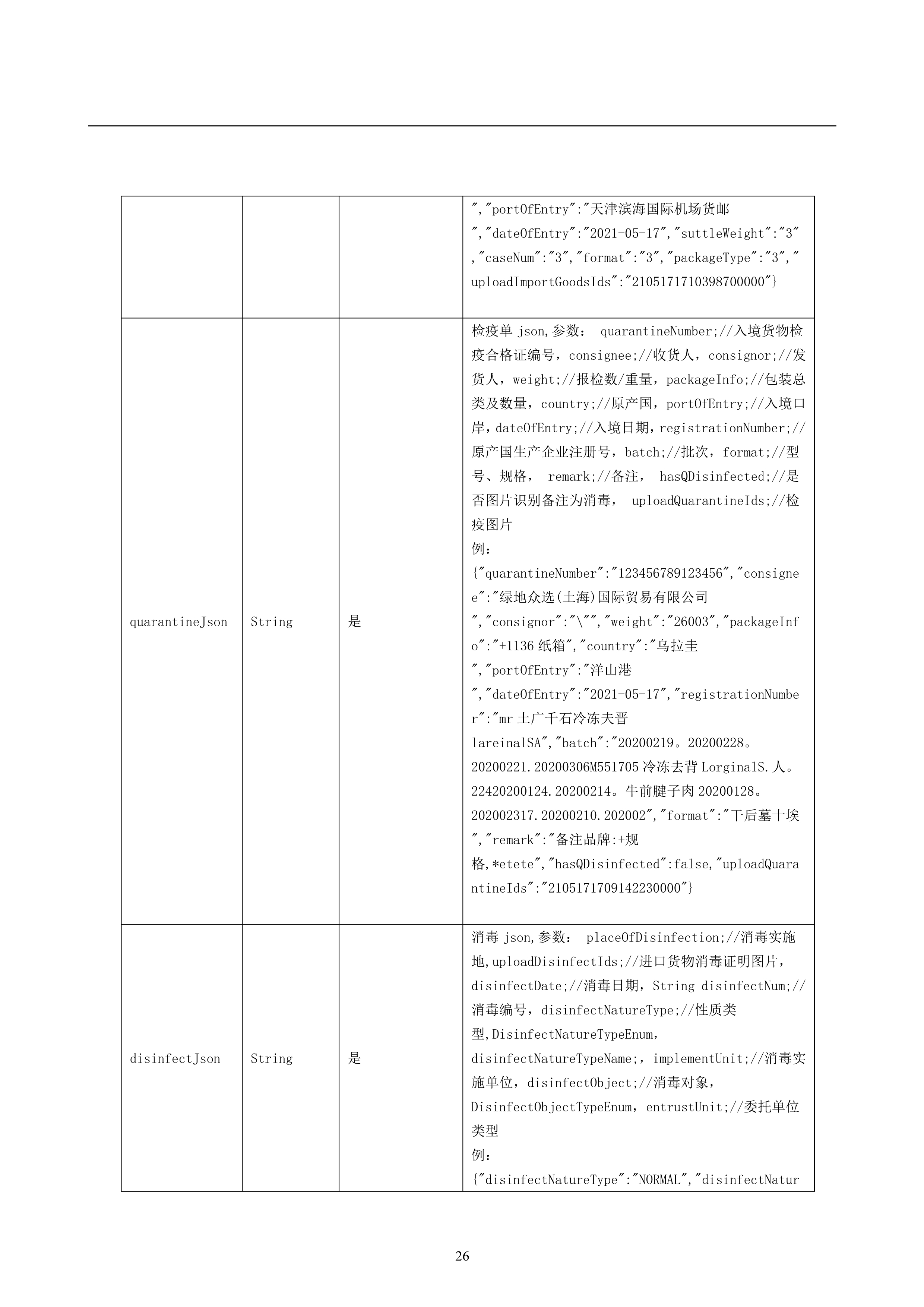 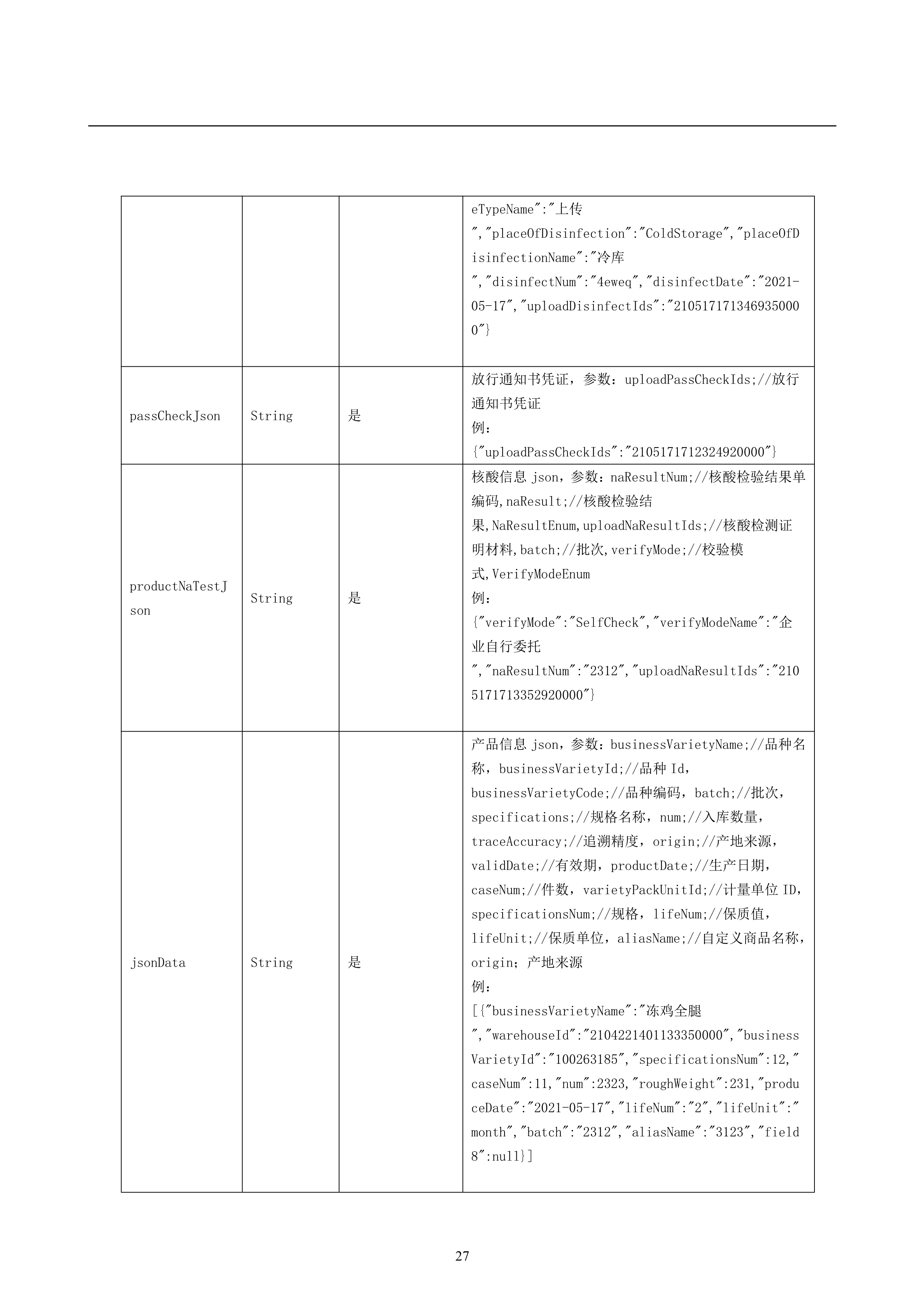 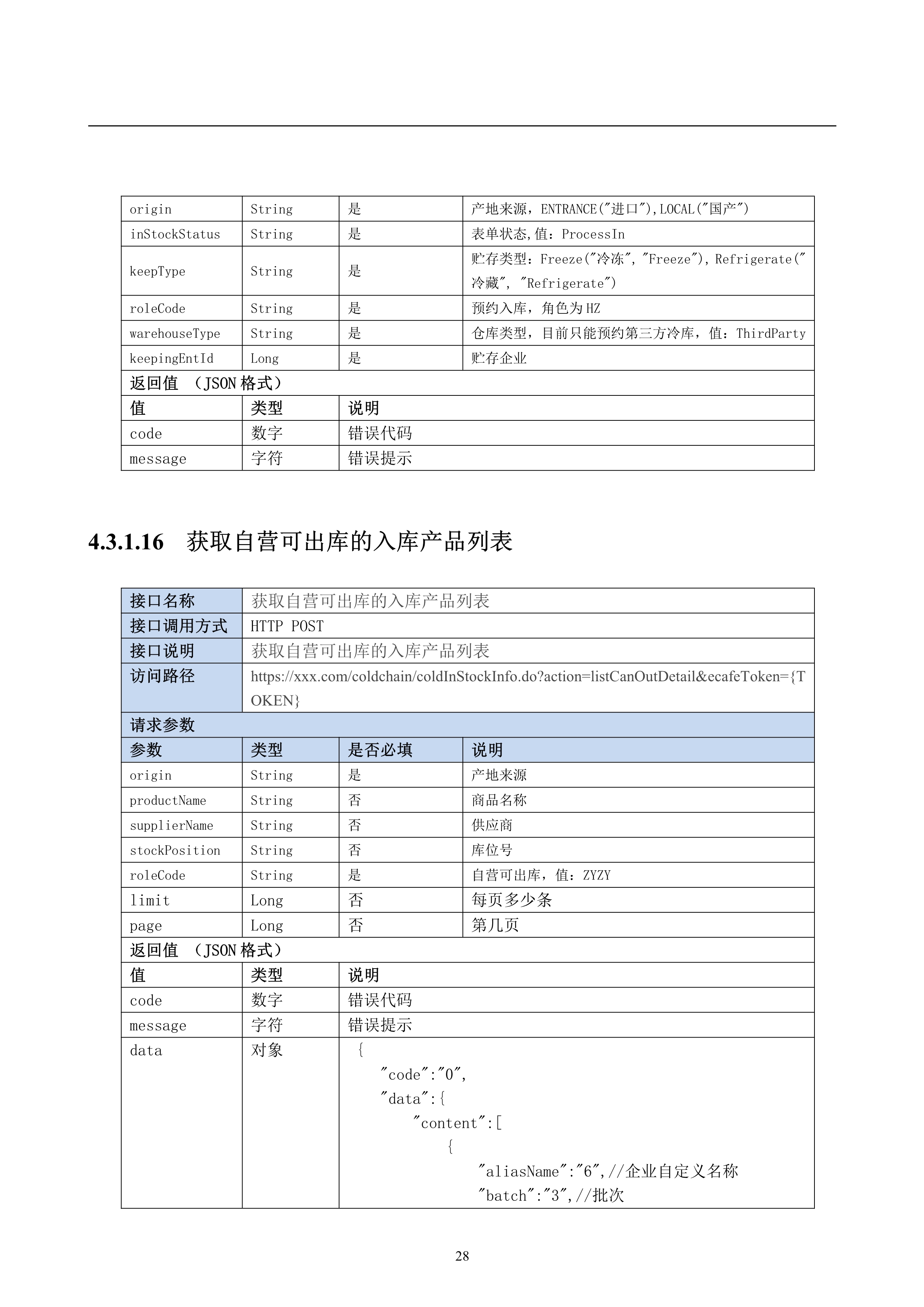 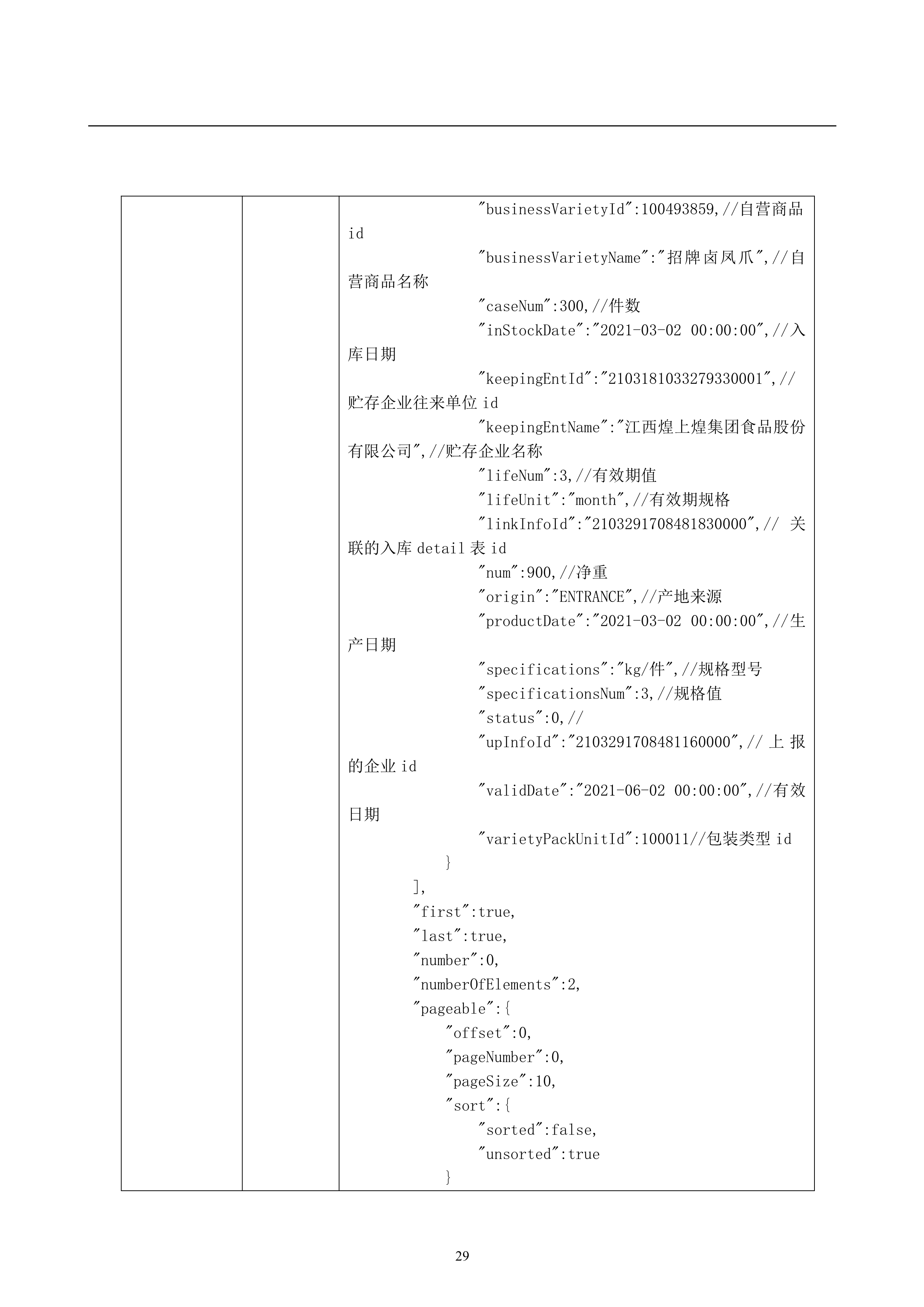 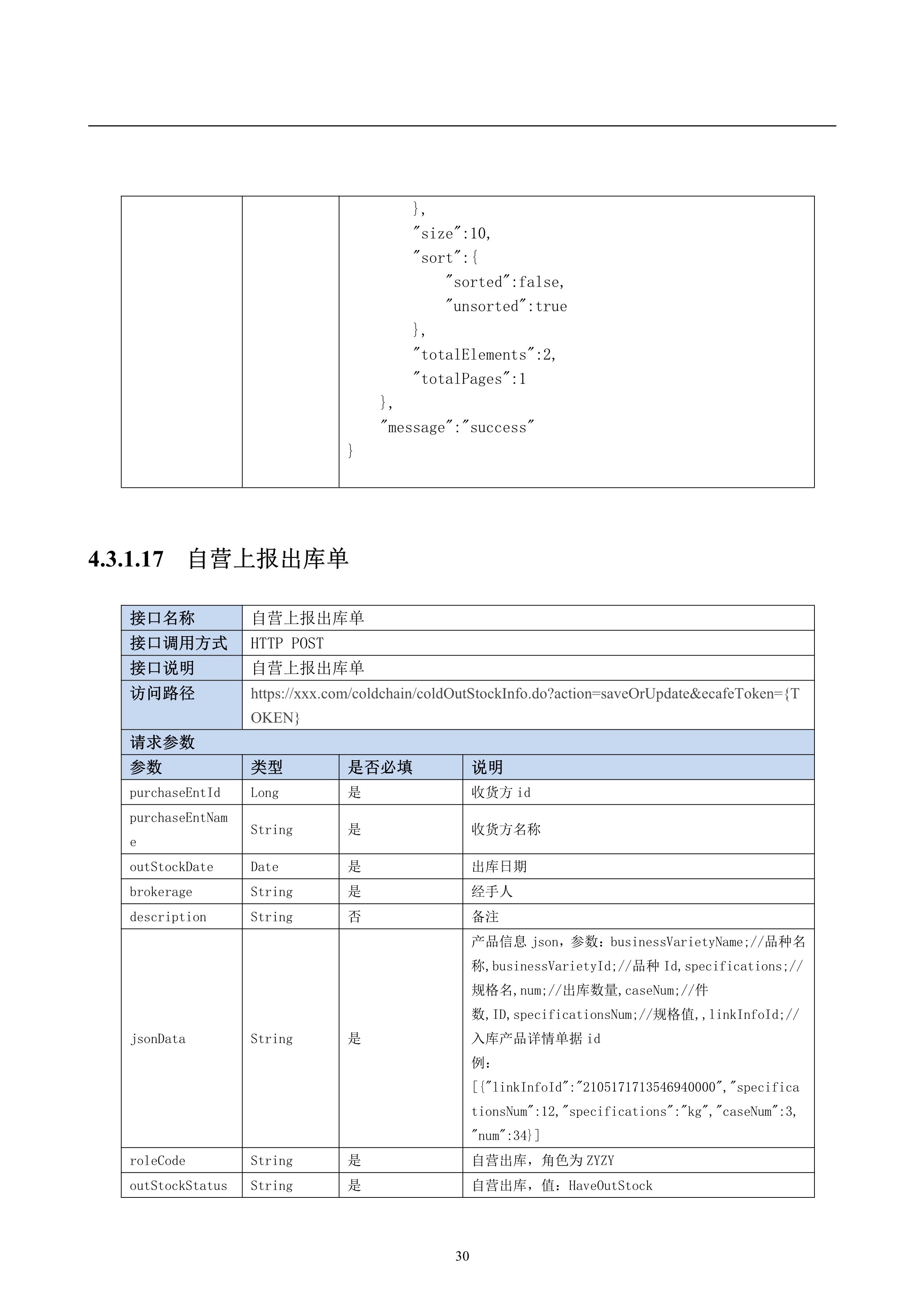 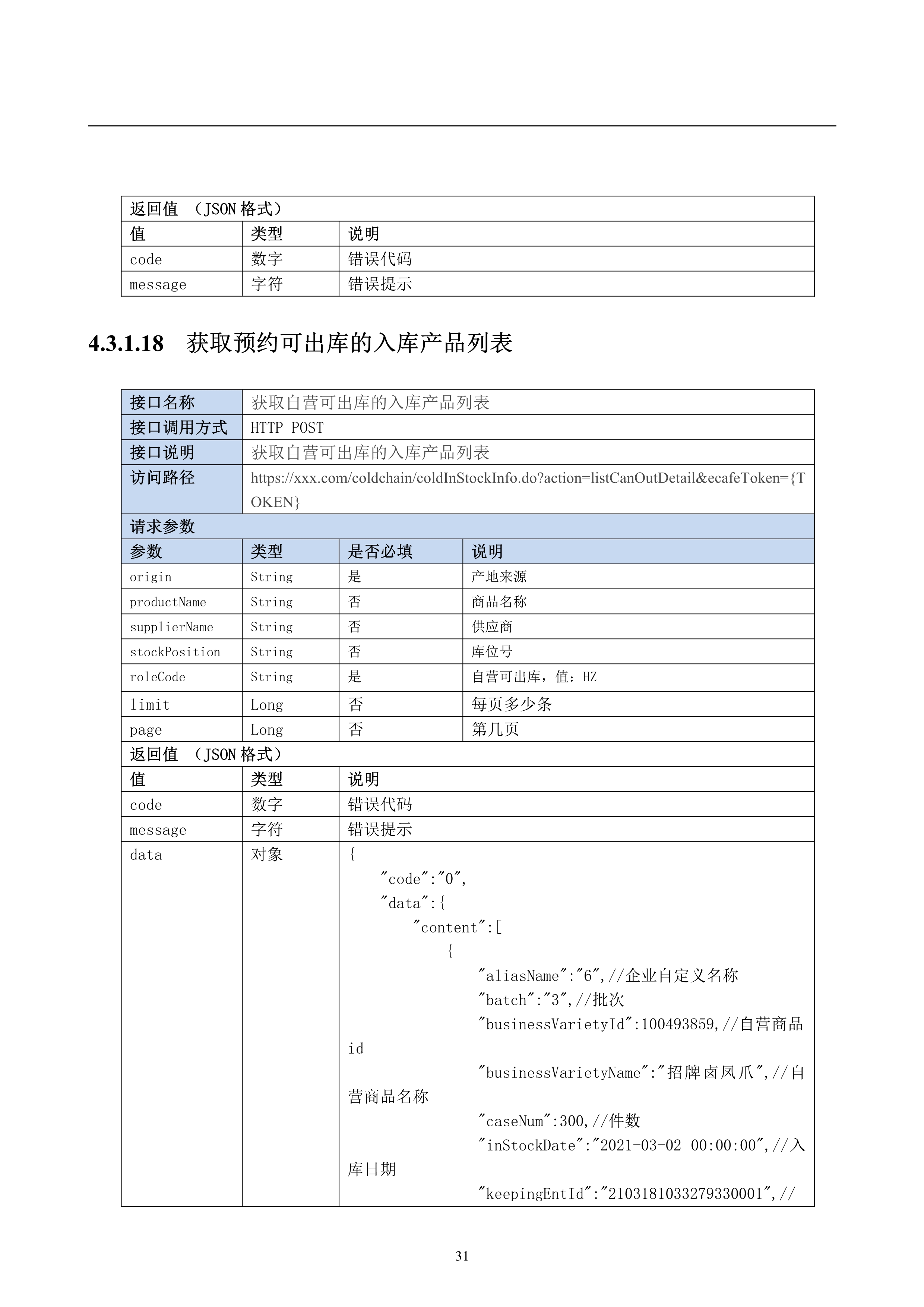 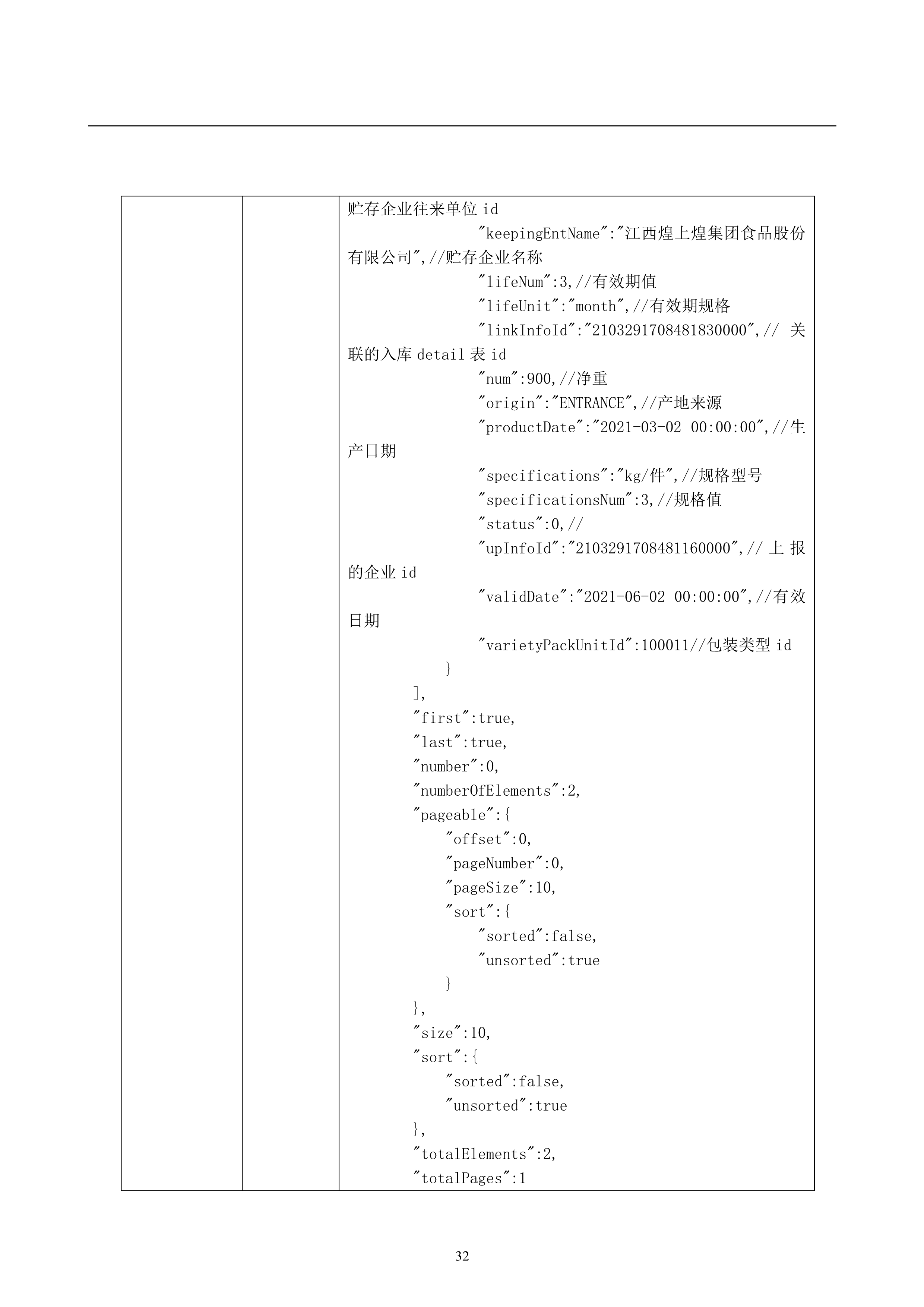 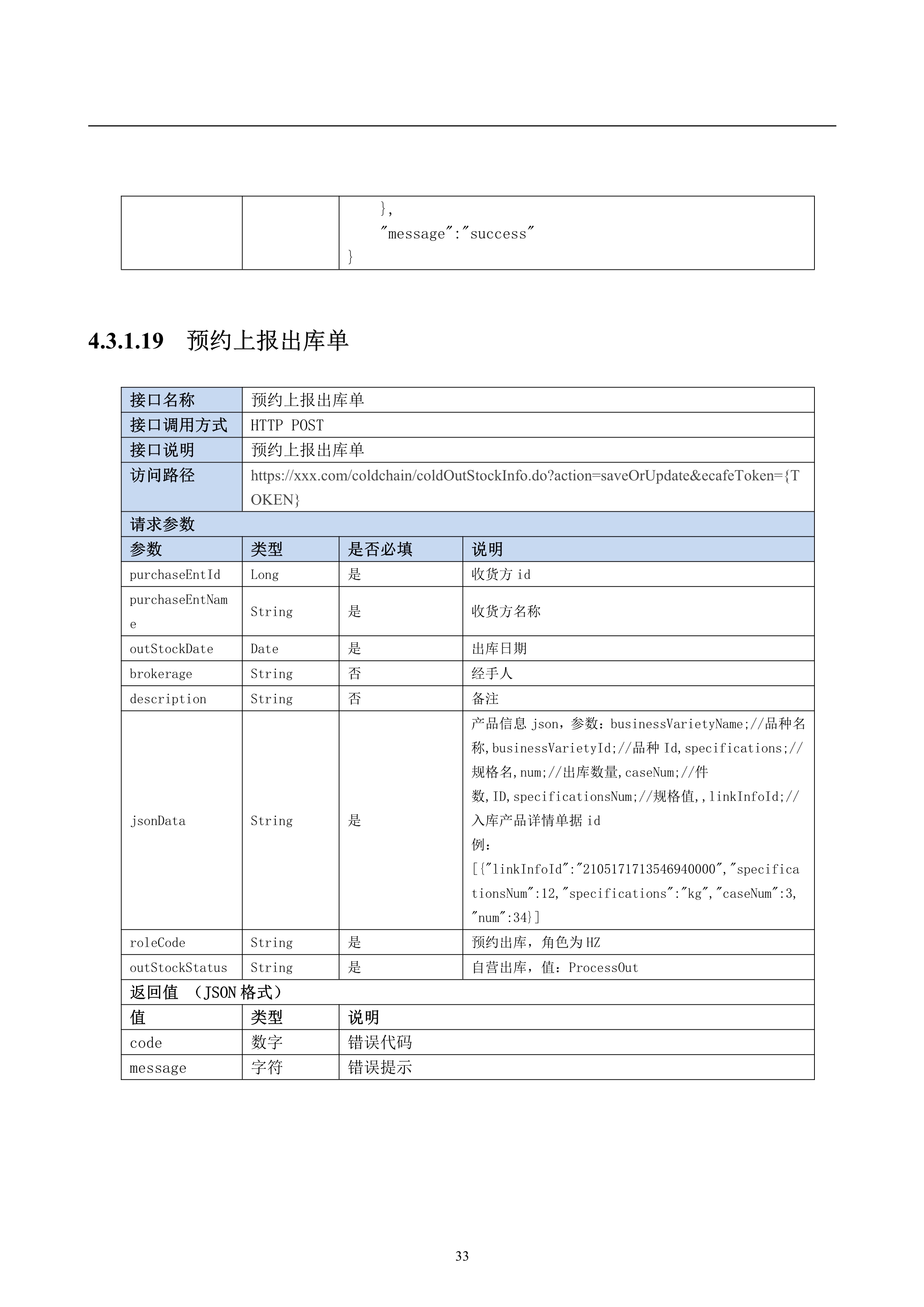 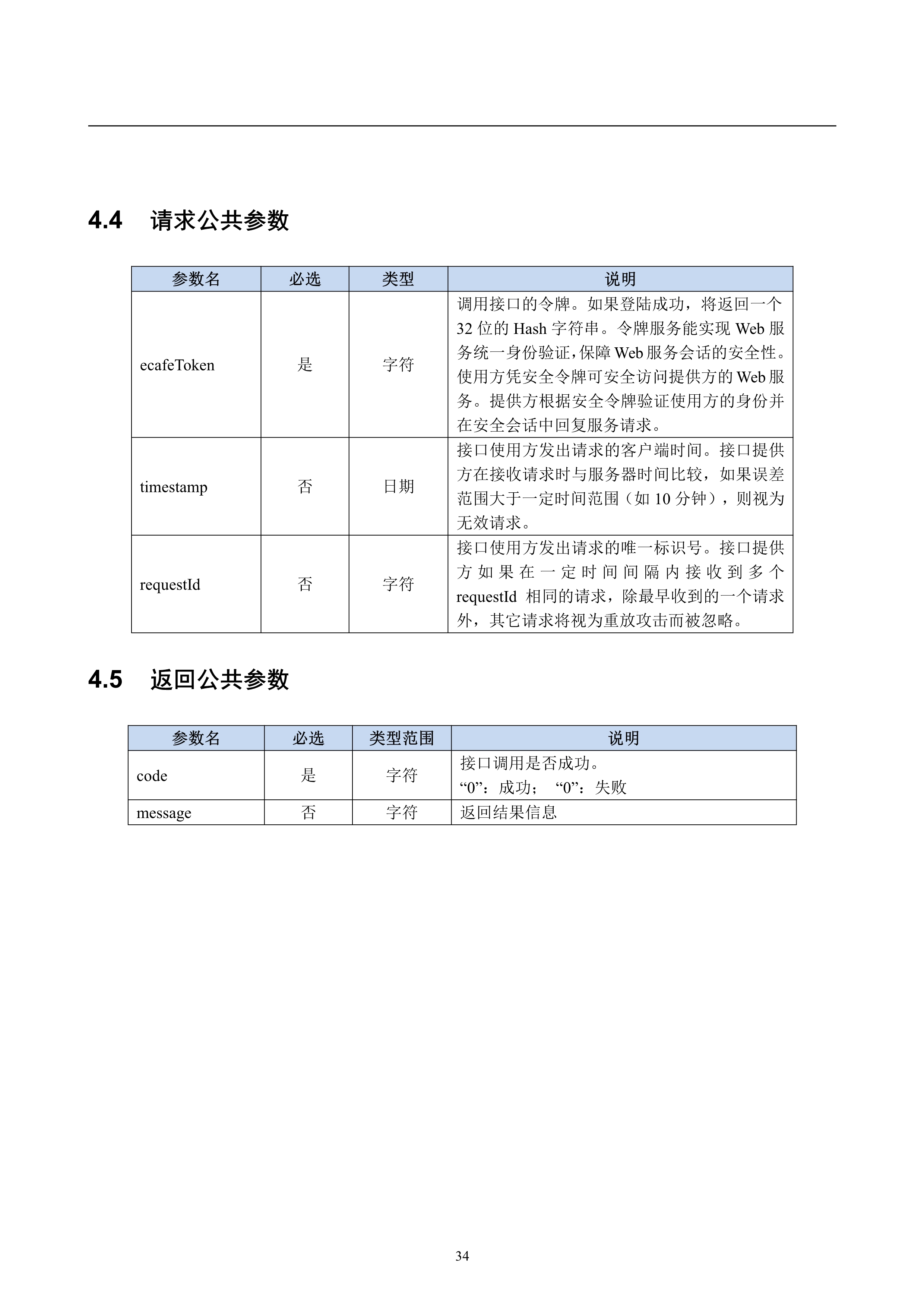 